                                                  СЛУЖБЕНИ   ГЛАСНИК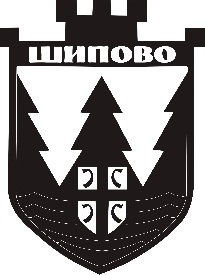                    ОПШТИНЕ   ШИПОВО         На основу члана 39. став 2. тачка 34. Закона о локалној самоуправи (»Службени гласник Републике Српск«, број: 97/16), члана 2. став 1. Закона о јавним предузећима (»Службени гласник Републике Српске«, број: 75/04 и 78/11), члана 2. став 1. Закона о привредним друштвима (»Службени гласник Републике Српске«, број: 127/08, 58/09, 100/11, 67/13 и 100/17), Уредбе о класификацији дјелатности Републике Српске (»Службени гласник Републике Српске«, број: 08/14), члана 7. став 1. Закона о комуналним дјелатностима (»Службени гласник Републике Српске«, број: 124/11 и 100/17) и члана 36. став 2. тачка 36. Статута општине Шипово(»Службени гласник општине Шипово«, број 12/17), Скупштина општине Шипово у улози оснивачке Скупштине на сједници одржаној дана  15.12.2017. године донијела је                                                    О Д Л У К Уо оснивању Јавног комуналног предузећа »Шипово« д.о.о. Шипово                                                                      Члан 1.Овом Одлуком општина Шипово оснива комунално предузеће за управљање водоводом и канализацијом ,отпадом, уређење и одржавање паркова, зелених и рекреационих површина, гробаља, хоризонталне, вертикалне и свјетлосне сигнализације, јавне расвјете, изградњу, оправку и одржавање локалних путева.                                                                       Члан 2.Предузеће послује под називом: Јавно комунално предузеће » Шипово« д.о.о. Шипово (у даљем тексту: Предузеће).Скраћени назив предузећа гласи: ЈКП »Шипово« д.о.о. Шипово.                                                                        Члан 3.	Општина Шипово повјерава обављање комуналних послова из члана 1. ове Одлуке ЈКП »Шипово« д.о.о. Шипово.Послови из члана 1. ове Одлуке повјеравају се на неодређено вријеме, а теку од 01.01.2018. године.                                                                        Члан 4.Предузеће има свој печат и штамбиљ. Печат Предузећа је округлог облика, пречника 30 мм, по чијем ободу је исписан следећи текст: ЈКП » Шипово« д.о.о. Шипово.Штамбиљ Предузећа је правоугаоног облика на којем је исписан текст: ЈКП » Шипово« д.о.о. Шипово и ознакама за датум и протокол.Употреба, чување, број печата и штамбиља и димензије истих регулишу се посебним актом Управе.                                                                        Члан 5.Сједиште комуналног предузећа је у Шипову, Ул. Прве шиповачке бригаде број 11, Шипово. Комунално предузеће не може промијенити сједиште без сагласности Скупштине општине Шипово или Надзорног одбор.                                                                     Члан 6.Дјелатности комуналног предузећа су:38.11 прикупљање неопасног отпада38.21 обрада и одлагање неопасног отпада38.32 рециклажа (прерада) разврстаних материјала39.00 дјелатности санације (ремедијације) животне средине и остале услуге управљања отпадом81.22. остале дјелатности чишћења зграда и објеката96.03 погребне и припадајуће дјелатности96.09. остале личне услужне дјелатности, д.н.36.00 прикупљање, пречишћавање и снадбијевање водом37.00 канализација49.41 друмски превоз робе43.12 припремни радови на градилишту43.11 уклањање објеката42.11 изградња путева 52.10 складиштење робе52.21 услужне дјелатности у копненом саобраћају52.24 претовар терета52.29 остале помоћне дјелатности у превозу77.12 изнајмљивање и давање у закуп (лизинг) камиона77.39 изнајмљивање и давање у закуп (лизинг) осталих машина, опреме и материјалних добара,д.н.81.29 остале дјелатности чишћења01.30 гајење садног материјала и украсних биљака81.30 услужне дјелатности уређења и одржавања зелених површина08.12 дјелатности копова шљунка и пијеска; вађење глине и каолина                                                                        Члан 7.За оснивање и почетак рада комуналног предузећа одређује се оснивачки улог у износу од  1,00 КМ ( једне  КМ) у новцу.                                                                      Члан 8.Јавно комунално предузеће стиче средства за обављање дјелатности из:-	буџета општине  Шипово;-	цијене комуналних услуга;-	цијене других услуга;-	кредита;-	осталих прихода и извора.                                                                    Члан 9.Имовину Јавног комуналног предузећа чине права својине на покретним и непокретним стварима, новчана средства и хартије од вриједности и друга имовинска права, као и право кориштења средстава и добара у државној својини, односно добара од општег интереса.Средства и добра у државној својини, Јавно комунално предузеће може користити и управљати њима, у складу са Законом, овом Одлуком и другим прописима општине  Шипово.                                                              Члан 10.Органи Јавног комуналног предузећа су:-	Скупштина;-	Надзорни одбор;-	Управа.Члан Управе Јавног комуналног предузећа и Надзорног одбора не може бити лице за које наступи случај прописан законом за искључење и ограничење избора или неспојивости функција.                                                                Члан 11.Скупштина у ЈКП је Скупштина општине  Шипово.Скупштина Јавног комуналног предузећа » Шипово« д.о.о. Шипово је надлежна да одлучује о:-	доношењу Статута, његовим измјенама и допунама;-	етичком кодексу на приједлог Надзорног одбора;-	утврђивању пословне политике Предузећа;-	трогодишњем плану пословања;-	усвајању годишњег извјештаја Предузећа који укључује финансијски извјештај и извјештај Надзорног одбора;-	утврђује цијену и начин плаћања комуналне услуге, у складу са Законом о комуналним дјелатностима и општинском Одлуком;-	расподјели годишње добити и покрићу губитка;-	повећању и смањењу основног капитала;-	промјени облика и подјели Предузећа, те приступању нових чланова са удјелима, уз сагласност Скупштине општине  Шипово;-	оснивању нових предузећа;-	именовању и разрјешењу Надзорног одбора;-	именовању и разрјешењу Одбора за ревизију;-	накнадама члановима Надзорног одбора;-	давању сагласности на Пословник о раду Надзорног одбора;-	куповини, продаји, узимању у лизинг, узимању или давању кредита и другим трансакцијама у обиму већем од трећине књиговодствене вриједности имовине Предузећа по билансу стања на крају претходне године, као и таквој трансакцији у мањем обиму за чије одобрење је овлаштен Надзорни одбор, ако он такву предложену трансакцију није одобрио једногласном одлуком;-	остваривању захтјева Предузећа према члановима Управе и Надзорног одбора у вези са накнадом штете насталој при оснивању, куповини или вођењу пословања Предузећа;-	осталим питањима битним за пословање Предузећа, у складу са Законом, овим Статутом и важећим прописима.	Скупштина Предузећа разматра извјештај о раду и пословању Предузећа најмање једном годишње.                                                                Члан 12.	Надзорни одбор има три члана.	Предсједника и чланове Надзорног одбора именује и разрјешава Скупштина Предузећа. 	Чланови Надзорног одбора бирају се на период од четири године.	Надзорни одбор врши послове предвиђење Законом и Статутом.	Надзорни одбор је надлежан и одговоран да:-	надзире рад Управе и пословање Предузећа;-	припрема и предлаже Етички кодекс, Статут Предузећа, пословнике и друге акте које усваја Скупштина; -	именује и разрјешава чланове Управе у складу са поступцима утврђеним Законом, Статутом и другим важећим прописима;-	утврђује приједлог цијена пратећих услуга које Предузеће обавља;-	доноси проведбени пропис за поступак јавних набавки и надзире његово провођење;-	даје мишљење Скупштини о приједлогу Управе за расподјелу добити;-	даје упутства Управи за провођење мјера и активности приликом уочених неправилности;-	формира повремене комисије, утврђује њихов састав и задатке;-	даје овлаштења директору Предузећа за активности које су ограничене Законом о јавним предузећима у Републици Српској;-	надзире Управу у примјени препорука вањског ревизора;-	усваја извјештај о пословању Предузећа по полугодишњем и годишњем обрачуну;-	подноси Скупштини годишњи извјештај о пословању, извјештај о раду Надзорног одбора и план пословања за наредну годину;-	доноси приједлог трогодишњег плана пословања и усваја годишње планове пословања;-	одобрава куповину, продају, замјену, узимање у лизинг, узимање кредита и друге трансакције имовине у току пословне године у обиму 15 до 33% књиговодствене вриједности укупне имовине Предузећа;-	одлучује о осталим питањима у складу са Законом.	Предсједник и чланови Надзорног одбора дужни су да своје обавезе и одговорности извршавају у складу са интересима Предузећа, не могу обављати конкурентску дјелатност овом Предузећу и не могу одлучивати о питањима која се тичу односа овог Предузећа и других правних лица у којима чланови Надзорног одбора имају директан или индиректан финансијски интерес.                                                                     Члан 13.Управу предузећа чине директор и извршни директор.Директор Јавног комуналног предузећа води пословање, заступа предузеће, стара се о законитости рада и одговара за законитост рада предузећа, доноси акт о систематизацији уз сагласност Надзорног одбора и врши и друге послове утврђене Законом и Статутом.Директора Јавног комуналног предузећа именује и разрјешава Надзорни одбор. Директор се именује на четири године након проведеног јавног конкурса. Ближе одредбе о избору и опозиву директора, његова овлаштења и одговорности регулисаће Статут Предузећа.                                                                      Члан 14.Јавно комунално предузеће за своје обавезе одговара цјелокупном својом имовином. Чланови Управе Јавног комуналног предузећа и Надзорног одбора одговарају за штету коју својом Одлуком проузрокују Предузећу, повјериоцима и оснивачу у случајевима и под условима утврђеним Законом.                                                                    Члан 15.За обавезе Предузећа оснивач одговара до висине уложених средстава.                                                                   Члан 16.У правном промету са трећим лицима Предузеће наступа без ограничења у оквиру регистроване дјелатности.                                                                        Члан 17.Директор ЈКП » Шипово« д.о.о. Шипово је овлаштен да заступа Предузеће у платном промету са трећим лицима, закључује уговоре без ограничења у вриједности до 100.000,00 КМ (стотинухиљада КМ), а за износ већи од 100.000,00 КМ уз сагласност Надзорног одбора.                                                                        Члан 18.У случају штрајка, у Јавном комуналном предузећу мора бити обезбјеђен минимум процеса рада у обављању дјелатности од јавног интереса. Минимун процеса рада утврђује Скупштина општине у складу са Законом. Начелник општине, на приједлог општинске управе надлежне за комуналне дјелатности, у случају поремећаја у пословању Предузећа може предузети мјере прописане Законом и одлукама Општине ради обезбјеђења услова за несметано функционисање Предузећа и обављење дјелатности од општег интереса.                                                                        Члан 19.Права и обавезе запослених из радног односа, цијена рада, накнаде и критеријуми за расподјелу зарада запослених у Јавном комуналном предузећу утврђују се Колективним уговором који закључује синдикат запослених у Предузећу, директор Предузећа и Начелник општине.                                                                           Члан 20.Комунално предузеће је дужно да донесе Статут и друга акта у року од 30 дана од дана ступања на снагу ове Одлуке.                                                                             Члан 21.Пријаву за упис оснивања Предузећа у судски регистар код надлежног суда подноси директор Предузећа.Ова Одлука може се мијењати и допуњавати када постоји потреба и када је измјена условљена Законом.Измјене и допуне Одлуке врши оснивач у писаној форми.                                                                              Члан 22.Ради провођења поступка оснивања и уписа јавног предузећа у судски регистар, оснивач  ће именовати  вршиоце  дужности  чланова Надзорног одбора  и директора ЈКП, на вријеме  до избора  путем јавног конкурса, а најдуже прописано законом.                                                                                  Члан 23.ЈКП ће у року од 60 дана од дана уписа у судски регистар донијети све акте потребне за рад и пословање предузећа.                                                                    Члан 24.Ова Одлука  ступа на снагу осмог дана од дана објављивања у „Службеном гласнику општине Шипово“.                                          СКУПШТИНА ОПШТИНЕ ШИПОВОБрој:02-013-268                                                                                    ПРЕДСЈЕДНИКДатум,15.12.2017. године                                                                   Милан Плавшић,с.р._________________________________________________________________________На основу члана  39.  Закона о локалној самоуправи („Службени гласник Републике Српске“, број: 97/16) и члана 36.  Статута општине  Шипово („Службени гласник општине Шипово“, број: 12/17), Скупштина општине Шипово на 13.сједници одржаној дана  15.12.2017. године, донијела је                                                                О Д Л У К Уо усвајању Елабората оправданости оснивања комуналног предузећа у општини     Шипово                                                                      Члан 1.  Усваја се Елаборат оправданости оснивања ЈКП » Шипово« д.о.о. у општини  Шипово.                                                                 Члан 2.Саставни дио ове Одлуке чини Елаборат из тачке 1. ове Одлуке.                                                                   Члан 3.Ова Одлука  ступа на снагу осмог дана од дана објављивања у „Службеном гласнику општине Шипово“.                                          СКУПШТИНА ОПШТИНЕ ШИПОВОБрој:02-013-267                                                                                     ПРЕДСЈЕДНИКДатум, 15.12.2017.године                                                                     Милан Плавшић,с.р._________________________________________________________________________ЕЛАБОРАТ ОПРАВДАНОСТИ ОСНИВАЊА НОВОГ КОМУНАЛНОГ ПРЕДУЗЕЋА У ОПШТИНИ  ШИПОВО1.	УводИдеја о формирању Јавног комуналног предузећа „Шипово“ д.о.о. Шипово има своје економско и друштвено оправдање. Оправданост формирања је утемељена на потребама становника општине, потребама туриста који долазе у Шипово и потребама излетника које привлаче природне љепоте и атрактивни садржаји на подручју општине  Шипово. 	Садржај комуналних дјелатности биће фокусиран на четири кључне дјелатности: управљање водом и канализационим системом, збрињавање крутог отпада, уређивање зелених површина и одржавање локалних комуникација.	Комуналне дјелатности на подручју општине Шипово  тренутно обавља ЈКП „Лисина“ а.д. Шипово које је формирано 1982. године, а чији су оснивач била општине Шипово са одређеним удјелима у власништву и капиталу. Пренос права својине на капиталу предузећа са Републике Српске на општину Шипово извршен је на основу Закона о преносу права својине на капиталу Републике Српске у предузећима који обављају комуналне дјелатности на јединице локалне самоуправе ( „ Службени гласник Републике Српске“, бр. 50/10), тако да је по том преносу општина Шипово власник 60 %.КП „Лисина“ а.д. Шипово  основано је  као једино комунално предузеће на подручју општине са радом и обављањем свих комуналних дјелатности па и дјелатностима за чије је обављање услов обезбјеђења јединственог технолошког система (производња и испорука воде).С обзиром на неуређеност и тешкоће са којима се предузеће суочило довело је до огромних губитака, а што је условило неизмирење основних обавеза према повјериоцима прије свих према Пореској управи, добављчима  ирадницима. Од 2008.  до  2016. године предузеће је пословало негативно изузев 2010. године када је исказана добит у износу од 6.062,00 КМ. У истом периоду исказан је кумулисани губитак у износу од 737.705,00 КМ. Обавезе су повећаване из године у годину тако да су крајем 2016.године износиле око 863.000,00 КМ.   Укупне обавезе према добављачима на крају 2016. године износиле су 257.587,58 КМ, а највише се дугује предузећу „ПЕТРОГЕНЕКС“ Шипово око 114.000,00 КМ. Половином 2017. године (јул мјесец) услиједила је прва блокада рачуна од стране добављача „ПЕТРОГЕНЕКС“ Шипово, да би касније услиједлие блокаде од ПОРЕСКЕ УПРАВЕ РС и других добављача. Последња исплаћена плата у 2017. години била је у мјесецу јул и то је изазвало незадовољство радника који су тражили од Општине Шипово као већинског власника ЈКП „ЛИСИНА“ а.д. Шипово да се покрене стечај предузећа.У мјесецу новембру 2017. године настали су велики проблеми у функционисању предузећа ЈКП Лисина а.д. Шипово, а то се видjeло на терену  јер исто није било у могућности да редовно обавља додјељене послове.Дописом број: 01-1178/17 године од  дана 01.12.2017. , директор предузећа ЈКП Лисина писмено је обавјестила начелника општине Шипово да предузеће није у могућности да одговори на задате послове због техничких, материјалних и кадровских проблема.И поред бројних покушаја општине Шипово, нисмо били у могућности пронаћи право рјешење за рјешавање насталих проблема  КП „ Лисина “ а.д. Шипово, због огромних дугова.И поред обавезе предвиђене чланом 8. Закона о комуналним дјелатностима („Службени  гласник Републике  Српске“ бр. 124/11) у коме је наведено да давалацкомуналне услуге дужан је да обезбиједи трајно и несметано пружање комуналних услуга корисницима, усљед наведних проблема  предузећа то није било могуће, због чега је општина Шипово, како не би дошло до опасности по здравље грађана општине, оновати ново КП Шипово.	Ресурси са којима општина Шипово располаже у области водоснадбијевања, водоводну и канализациону мрежу, као и у области збрињавања и руковања отпадом, и опрема за прикупљање отпада ( возило) су ваљан разлог за оснивање Комуналног предузећа ЈКП » Шипово« д.о.о. Шипово. 	Анализа правних аспеката формирања предузећа, уз постојећи правни оквир, даје сасвим довољан правни основ за организовање комуналног предузећа за обављање комуналних дјелатности на нивоу општине Шипово. 2.	Основна дјелатност будућег комуналног предузећа у општини ШиповоОсновна дјелатност комуналног предузећа ЈКП » Шипово« д.о.о. Шипово  би била прикупљање и одвоз отпада на депонију, одржавање јавних површина у зимском и љетном периоду, одржавање и друге дјелатности дефинисане Законом о комуналној дјелатности. У дјелокругу комуналног предузећа ЈКП » Шипово« д.о.о. Шипово  би било подручје обухвата општине тј. 510 квадратних километара са 10293 становника са  1756 домаћинстава и 207 привредних субјеката.Редовне услуге које би предузеће пружало: -	Одвоз чврстог отпада и управљање отпадом:	Чишћење простора општине	Сакупљање, одвоз и депоновање отпада 	Одржавање депоније	Санација дивљих депонија-	Водоснадбијевање-	Канализација-	Управљање саобраћајницама:	Љетно и зимско одржавање локалних путева	Уређење и санација јавних саобраћајница 	Вертикална и хоризонтална сигнализација -	Уређење зелених и јавних површина:	Чишћење и прање јавних површина	Уређење и одржавање јавних површина, дјечијих и спортских игралишта,               школа,  обданишта, гробаља-	Грађевински радови:	Услуге ископа, прекопа и одвоза 	Земљани радови 	Услуге превоза 	Одржавање објеката Услуге одржавања јавне хигијене се утврђује програмом одржавања комуналне инфраструктуре за сваку годину ( у даљем тексту: Програм), којим би се уредило одржавање комуналне инфраструктуре, обим послова одржавања и финансијска средства потребна за реализацију програма. Наручилац послова из овог Програма је општина  Шипово и надзор и реализацију овог Програма вршиће се закључивањем уговора за одговарајуће послове са ЈКП » Шипово« д.о.о. Шипово . Плаћање за реализоване послове вршиће се по испостављеним ситуацијама односно рачунима овјереним од стране овлаштених лица које именује Општина. Поред редовних послова које би грађани плаћали кроз уплатнице постојале би и комерцијалне услуге које би предузеће обављало по позиву и посебно наплаћивало: -	Ванредно изношење и депоновање смећа; -	Ванредно изношење грађевинском материјала и шута; -	Рад грађевинске механизације ( булдожер, утоваривач); -	Рад специјалног комуналног возила; -	Рад камиона (кипер); -	Рад чистилице са ангажовањем комуналног радника; -	Рад аутоцистерне са ангажовањем радника; -	Испоруке воде ; -	Одржавање и санација ријечних корита; -	Ангажовање комуналних радника; -	Уклањање и складиштење бесправно постављених рекламних плаката.3.	СWОТ анализаУ циљу имплементације активности око формирања предузећа потребно је идентификовати снаге, слабости, могућности и пријетње. 4.	Законски основ и потребни кораци за оснивање комуналног предузећа у случају оснивања предузећа као јавног предузећаЗаконски основ за оснивање Јавног комуналног предузећа: -	Закон о комуналној дјелатности ( „Службени гласник РС“, бр. 124/11 )-	Закон о јавним предузећима ( „Службени гласник РС“, бр. 75/04, 78/11 )-	Закон о локалној самоуправи ( „Службени гласник РС“ бр. 97/16 )-	Закон о привредним друштвима („Службени гласник РС“ бр. 127/08, 58/09,                  100/11, 67/13 )-	Уредба о класификацији дјелатности („Службени гласник РС“ бр. 08/14 )               Потребни кораци за оснивање предузећа:-	Усвајање елабората о оправданости оснивања комуналног предузећа-	Доношење Одлуке о оснивању предузећа-	Доношење Статута -	Именовање овлаштеног лица за заступање-	Доношење осталих нормативних аката за рад предузећа5.	План прихода и расхода за 2018. годину I ПРИХОДИПриход од одвоза смећа ( 1.1 до 1.2 ) ................................... 188.022,96 КМДомаћинства ................................................................ 120.110,40 КМПривреда, установе ......................................................... 67.912,56 КМПриход од воде (3.1 до 3.2 ).................................................169.678,80 КМДомаћинства ................................................................113.788, 80 КМОстали ...........................................................................  55.890,00 КМПриход од канализације ( 4.1 до 4.2 )......................................62.208,00 КМДомаћинства .................................................................. 32.400,00 КМОстали ........................................................................... 29.808,00 КМ Приход од чишћења ( зимско – љетно ).................................. 30.000,00 КМ Приход од одржавања зелених површина ............................. 20.000,00 КМПриход од пијаце.... ............................................................. 10.000,00 КМПриход од одржавања гробља ............................................... 5.000,00 КМОстали приходи ................................................................. 135.000,00 КМ УКУПАН ПРИХОД ( 1 ДО 8 )                                            619.909,76 КМ	II РАСХОДИ Трошкови зарада и накнада ( бруто ) ( 1.1 до 1.4 ).....................220.540,20 КМБруто плате ........................................................................... 191.625,00 КМРегрес........................................................................................7.960,20 КМНакнаде по уговору о дјелу .................................................... 12.000,00 КМНакнаде Надзорном одбору .................................................... 8.955,00 КМТрошкови материјала ( 2.1 до 2.7 )..............................................89.451,40 КМТрошкови горива....................................................................25.451,40 КМТрошкови резервних дијелова................................................15.000,00 КМТрошкови ауто гума..................................................................4.000,00 КМТршкови канцеларијског материјала ........................................4.000,00 КМТрошкови електричне енергије................................................26.000,00 КМТрошкови материјала за водовод и канализацију...................10.000,00 КМОстали трошкови...................................................................... 5.000,00 КМПроизводне и непроизводне услуге ( 3.1 до 3.9 )....................... 103.100,00 КМПТТ услуге .............................................................................. 7.000,00 КМУслуге одржавања................................................................... 4.500,00 КМРеклама и пропаганда...............................................................2.000,00 КМРепрезентација.........................................................................1.000,00 КМБанкарске провизије.................................................................2.500,00 КМТрошкови пореза (водни)........................................................23.100,00 КМТрошкови пореза и такси..........................................................2.000,00 КМТрошкови прегледа воде............................................. ...........13.000,00 КМОстали трошкови.....................................................................48.000,00 КМАмортизација..............................................................................55.750,00 КМТрошкови камата.......................................................................... 3.585,00 КМУКУПНИ РАСХОДИ ( 1 до 5 ).........................................................472.426,60 КМIII ДОБИТ (I-II)................................................................................147.483,16 КМ5.1.Формирање прихода       5.1.1. Приход од прикупљања и одвоза смећа 	Приход од прикупљања и одвоза смећа је формиран на основу броја корисника услуга, односно броја домаћинстава која су обухваћена овом врстом услуге и тренутних цијена комуналног предузећа „Лисина“ у Шипову, и на основу укупног оствареног прихода од одвоза смећа КП Лисине за 2016. годину. Домаћинства ................................................................... 1756 x 5,7x 12 мј. = 120.110, 40 КМПривредни субјекти, правна лица од значаја, школе... 207 x 27,34 x 12 мј. = 67.912,56 КМ                                                                                              УКУПНО:  188.022,96КМ                   5.1.2.Приход од испоручене воде Вода се испоручује из извора „Јањ“ па је приход по овом основу формиран на основу броја прикључака и процјењеног утрошка воде по домаћинствима ( искуствена ), а по цијенама које тренутно примјењује КП „Лисина“ а.д. Шипово.      Приход по основу испоручене воде за домаћинства формиран је на 1756 домаћинстава са просјечном потрошњом ( испоруком ) воде од 18 м3 по домаћинству, и осталих (привреда, друштва, школе установе) 207 по израчунатом просјеку од 30 м³ по кориснику. Укупан приход од испоруке воде је у  складу оствареним приходима КП Лисине за 2016. годину.                                                                                                             1. Домаћинства .........................................................1756 x 18 м3 x 0,30 x 12 мј. = 113.788,80 КМ      2. Привредни и остали субјекти ..............................207 x 30 м³ x 0,75 x 12 мј. = 55.890,00 КМ                                                                                                        УКУПНО: 169.678,80  КМ          5.1.3.	Приход од кориштења канализационе мреже Приход по основу испуштене воде у канализациону мрежу за домаћинства формиран је на основу 1756 домаћинстава са просјечном испуштеном водом у канализациону мрежу од 18 м3 по домаћинству, и осталих (привреда,друштва, школе установе) 207 по испушеном водом у канализациону мрежу од 30 м³ по кориснику. Цјелокупни приходи од канализационе мреже су у  складу оствареним приходима КП Лисине за 2016. годину.Домаћинства ............................................... 1000 x 18 м3 x 0,15 x 12 мј. = 32.400,00 КМ Привредни и остали субјекти ...................... 207 x 30 м³ x 0,40 x 12 мј. =29.808,00 КМ                                                                                                     УКУПНО:  62.208,00 КМ 5.1.4.	Приходи од чишћења ( зимско – љетно ) Приход је формиран на основу досадашњих планираних средстава из буџета општине Шипово за зимско и љетно чишћење улица што се планира за 2018. годину ( у овој пројекцији планирано је 30 000 КМ ) и да ће ове услуге општина Шипово уговором повјерити свом комуналном предузећу ( чији је оснивач). 5.1.5.	Приход од одржавања зелених површина Општина  Шипово је на основу програма одржавања објеката заједничке комуналне потрошње  за ову врсту послова уврстила  у Буџету за 2018. износ од  20.000  КМ. 5.1.6.	Приход од пијацеПриход од пијаце на годишњем нивоу планирани су у висини од 10.000 КМ.5.1.7.	Приход од одржавања гробаљаПриходи од одржавања горбља на годишњем нивоу, а према програму одржавања објеката заједничке комуналне потрошње Општине Шипово износе 5.000 КМ5.1.8.   Остали приходиОстали приходи који произилазе кроз властите активности и кроз програм одржавања објеката заједничке комуналне потрошње Општине Шипово износе у висини од 135.000 КМ.5.2.План расхода5.2.1. Трошкови бруто плата са топлим оброкомПросјечна мјесечна нето плата је планирана 850,00 КМ.	5.2.2. Трошкови регресаРегрес за кориштење годишњег одмора је обрачунат у складу са Законом у нето износу од најниже плате у предузећу у износу од 400 КМ, односно 663,35 бруто по раднику. Укупно на годишњем нивоу у износу од 7.960,20 КМ.             5.2.3. Трошкови накнада по уговору о дјелуОбухватају трошкове ангажовања рачуноводствене агенције и правне услуге на годишњем нивоу у бруто износу 12.000,00 КМ5.2.4. Трошкови рада Надзорног одбораОбухватају трошкове накнаде за рад три члана НО КП „Шипово“ Шипово У бруто износу за 12 мјесеци 8.955,00 КМ5.2.5. Трошкови материјала5.2.5.1. Трошкови горива- Возило за одвоз смећа (дневна потрошња) - 30л  x 22 дана x 12 мј. x 1,91= 15.127,20 КМ- Рад багера (дневна потрошња)     - 15л x 22 дана x 6 мј.x 1,91=3.781,80 КМ =3.781,80 КМ- Службена и др. мала возила                               - 10л x 22 дана x12  мј. x 1,91 = 5.042,40 КМ-Остала мазива -1.500 КМ	                                                                                            УКУПНО= 25.451,40  КМ5.2.5.2. Остали трошковиПодразумјевају трошкове у вриједности од 48.000 КМ, а односе се на трошкове заштите на раду радника, израда елабората о зани санитарне заштите изворишта и осталих непредвиђених трошкова.Остали трошкови материјала, резервни дијелови, ауто гуме, канцеларијски материјал и електрична енергија су исказани у паушалном износу, приближно трошковима КП Лисина за 2016. годину.План потребних основних средстава и инвентара за почетак обављања дјелатности:                                                            УКУПНО (1-13)		          210.900,00 КМОпрема под редним бројем 1. у власништву је општине Шипово коју ће Општина комуналном предузећу уступити на управљање и кориштење без накнаде.Опрема од редног број 2 до 6. у укупном износу од 190.000 КМ ће се набавити путем финансијског лизинга и иста је коришћена (половна) у доста добром стању.Остала опрема и инвентар ће се набавити из текућег пословања и из оснивачког улога оснивача од  20.900  КМ.Обрачун амортизацијеАмортизација је обрачуната примјеном прописаних амортизационих стопа  изависиће од набављених основних средства у предузећу, а према прорачуну износи око 55.750,00 КМ.8.	Обрачун накнаде (камате) на лизингПредузеће ће набавити половну опрему за обављање дјелатности у износу од 190.000 КМ.-	укупан износ лизинга............................. 190.000 КМ-	годишња стопа.................................. ............5,00 КМ-	мјесечна рата...........................................3.585,00КМ-	период отплате.........................................60 мјесеци-	износ камате..........................................25.100,00КМЦјеновник услуга        Цјеновних комуналних услуга остаје не промјењен и у складу са цјеновником ЈКП Лисина а.д. Шипово.10.	Динамика обављања дјелатностиУслуге прикупљања и одвоза смећа почеће од 01.01.2018. године по динамици коју утврди управа предузећа, а услуге испоруке воде и коришћења  канализационе мреже по преузимању послова од стране КП „Лисина“ а.д. Шипово.11.	Конкуренција – Главни конкуренти  Новоосновано предузеће може да изгради имиџ и оствари препознатљивост међу циљаним сегментима. Лизинг уговор за набавку потребних камиона и опреме омогућава да предузеће обезбједи јединствену и побољшану услугу јавне хигијене на простору општинеса рационалним пословањем ради остваривања конкурентске предности.12.	Имплементација услуге-	Истраживање постојећег стања са контејнерима и осталом опремом за одвоз  смећа, са акцентом на побољшање услуге у улицама гдје се дуго чекало на одвоз отпада или га уопште није ни било,-	Урадити и придржавати се дневног динамичног плана са процјеном времена које је потребно да се очисти,-	Набавити савремени софтвер за издавање рачуна и праћење наплате,-	Бежични приступ глобалној мрежи и електронска пошта,-	Комплетне организационе и комуникационе могућности запослене у максималном капацитету,-	Успостава система за глобално позиционирање (ГПС) ради идентификације локација за добијање смјерница за побољшање услуге.13.	Маркетинг стратегијаПоставити високе могуће циљеве за прву и другу годину по уласку на тржиште и испунити планирани приход (обухватање што већег броја корисника) и рационализовати трошкове и одредити слоган предузећа. Важан циљ биће и изградња признатог имена које ће бити повезано са одговарајућим позиционирањем. Уложити труд да се створи препознатљив имиџ који ће одражавати квалитет и вриједност услуге коју ће предузеће обављати за становнике општине. Интегрисањем свих порука у свим медијима у циљу оснаживања имена предузећа треба бити императив за новоосновано предузеће. 14.	Маркетинг миксУслуга ће бити уведена од октобр 2018. године. У наставку је наведен кратак приказ програма акције које треба користити током прва три мјесеца да би предузеће остварило постављене циљеве. Искоришћеност свих капацитета предузећа подићи на највиши ниво како би била проузрокована усхићеност поводом лансирања нове услуге на општини. Персонал предузећа сарађиваће са клијентима како би објашњавали користи и конкурентске предности нове услуге. Одредити дане и локације на којима треба смјестити опрему за бацање отпадака како би уштедили вријеме за вршење услуге. На основу истраживања, предузеће треба идентификовати посебне карактеристике и користи које вреднују клијенти. Повратне информације које добијају на основу тржишних захтјева ће помоћи предузећу да развијају услугу. Предузеће треба мјерити и анализирати ставове купаца према конкурентским услугама. Користити истраживање задовољства купаца да би се процијенила реакција тржишта. У наставку пословања додавати инструменте унапређења продаје потрошачима идентификацијом и чишћењем дивљих депонија на простору општине.15.	Контроле15.1.	ИмплементацијаПредузеће треба планирати строге контроле да би пратио квалитет и задовољство купаца. То ће му омогућити да брзо реагује и коригује сваки проблем који се евентуално јави. За ову активност неопходна је тјесна сарадња са Комуналном полицијом општине Шипово. Остали, рани сигнали упозорења биће праћени како би се установило евентуално одступање од плана и обухватаће мјесечну продају и мјесечне трошкове.16.	Закључак	Идеја о формирању Јавног комуналног предузећа  ЈКП » Шипово« д.о.о. Шипово има своје економско и друштвено оправдање.	Оснивањем комуналног предузећа биће обухваћене све дјелатности предвиђене Законом о комуналним дјелатностима.	Примјењено је рационално рјешење задржавања постојећег начина збрињавања крупног отпада и снадбијевање водом и процјена је да ће се у постојећем аранжману ови послови обављати на квалитетан и по општину рационалан и ефикасан начин и да практично нема алтернативног рјешења од постојећег рјешења депоновања отпада.	Специфичност тражње за комуналним услугама захтјева сегментирани приступ маркетингу, посебно диференциран приступ формирању цијена. За осигурање функције комуналног предузећа ЈКП » Шипово« д.о.о. Шипово, потребна су значајна инвестициона улагања, за чије изворе треба осигурати интервенцију из буџета Општине и друге изворе укључујући и задуживање.	Основни закључак у истраживању правних аспеката формирања предузећа је да постојећи правни оквир даје сасвим довољан правни основ за организовањем Јавног комуналног предузећа за обављање комуналних услуга на нивоу општине  Шипово.	У наведеној анализи, предвиђена су инвестициона улагања у опрему за обављање дјелатности у области одржавања зелених површина, одржавање и управљање водама, те одржавање путева.  Сва инвестициона улагања се морају реализовати у првој години из неколико извора финансирања: буџет општине, донације, кредити или лизинг.Пројекција прихода урађена је кроз пет категорија основних прихода и пројектовани су за прву годину у висини од  619.909,76КМ, а планирани трошкови   472.426,60 КМ, са оствареном добити у износу од 147.483,16 КМ.                	Пројекат оснивања комуналног предузећа носи са собом неколико врста ризика. Макроекономски ризик везан је за даљи економски развој  и остваривање прихода, ризик плаћања услуга од стране становника, а оперативни ризик је везан за ефикасност формирања предузећа и његову оперативну конкурентност која се односи на продуктивност, економичност и рентабилност пословања. Кашњење у реализацији потребних инвестиција такође би могло да угрози његову тржишну ефикасност. 	Општина Шипово оснивањем новог комуналног предузећа општина Шипово добија предузеће које ће остваривати профит, а отвориће се нових 12 радних мјеста. 	На основу претходних закључака да је пројекат оснивања Јавног комуналног предузећа Шипово финансијско-тржишно оправдано и да има прихватљиве друштвено-економске пројекте, те да може ићи у реализацију. У реализацију пројекта треба ићи што прије, јер нису потребне дуготрајне припремне радње.На основу члана 132. Закона о привредним друштвима (»Службени гласник Републике Српске«, број: 127/08, 58/09, 100/11, 67/13 и 100/17), члана 5. став 1. тачка а) Закона о јавним предузећима (»Службени гласник Републике Српске«, број: 75/04, 78/11), члана 36. Статута општине  Шипово (»Службени гласник општине Шипово« број 12/17)) и Одлуке о оснивању Јавног комуналног предузећа » Шипово « д.о.о. Шипово, број:             02-013-268 од 15.12.2017. године, Скупштина општине Шипово у улози оснивача Јавног комуналног предузећа » Шипово« д.о.о. Шипово, на сједници одржаној дана 15.12.2017. године, донијела је                       С Т А Т У ТЈАВНОГ КОМУНАЛНОГ ПРЕДУЗЕЋА        »Шипово« д.о.о. ШиповоI ОПШТЕ ОДРЕДБЕ                                                                       Члан 1.Статутом Јавног комуналног предузећа »Шипово« д.о.о. Шипово утврђује се:-	фирма и сједиште предузећа;-	дјелатност;-	основни капитал и висина удјела;-	фонд резерви;-	вођење пословања и заступање Предузећа;-	начин утврђивања и диобе добити и покрића губитака;-	права и обавезе оснивача;-	организација предузећа;-	органи Предузећа, њихов избор, опозив и надлежности;-	начин извјештавања о пословању Предузећа;-	планирање пословања и пословне књиге Предузећа;-	етички кодекс;-	поступак набавке;-	оснивање и куповина других предузећа;-	примјена књиговодствених и финансијских стандарда;-	резерве јавног Предузећа;-	одбор за ревизију и одјељење за интерне ревизије;-	забрана конкуренције;-	безбједност и заштита;-	информисање радника и јавности;-	пословна тајна;-	општи акти;-	синдикално организовање;-	заштита животне средине;-	прелазне и завршне одредбе.II ФИРМА И СЈЕДИШТЕ                                                                              Члан 2.Предузеће послује под називом: Јавно комунално предузеће »Шипово « д.о.о. Шипово (у даљем тексту Предузеће).Скраћени назив предузећа је ЈКП »Шипово« д.о.о. Шипово. У свом пословању Предузеће користи фирму у пуном или скраћеном облику како је уписана у судском регистру.                                                                            Члан 3.Сједиште Предузећа је у општини Шипову , Ул. Прве Шиповачке бригаде број 11, ШиповоПромјена сједишта мора бити уписана у судски регистар.                                                                                Члан 4. Предузеће има свој печат и штамбиљ. Печат Предузећа је округлог облика, пречника 30 мм, по чијем ободу је исписан сљедећи текст: ЈКП »Шипово« д.о.о. Шипово.Штамбиљ Предузећа је правоугаоног облика на којем је исписан текст: ЈКП »Шипово« д.о.о. Шипово и ознакама за датум и протокол. Употреба, чување, број печата и штамбиља и димензије истих регулишу се посебним актом Управе.                                                                       Члан 5. Предузеће има свој знак чији садржај је уређен посебним актом који доноси Управа.III ДЈЕЛАТНОСТ ПРЕДУЗЕЋА                                                                          Члан 6.Предузеће обавља дјелатности како слиједи:38.11 прикупљање неопасног отпада38.21 обрада и одлагање неопасног отпада38.32 рециклажа (прерада) разврстаних материјала39.00 дјелатности санације (ремедијације) животне средине и остале услуге управљања отпадом81.22. остале дјелатности чишћења зграда и објеката96.03 погребне и припадајуће дјелатности96.09. остале личне услужне дјелатности, д.н.36.00 прикупљање, пречишћавање и снадбијевање водом37.00 канализација49.41 друмски превоз робе43.12 припремни радови на градилишту43.11 уклањање објеката42.11 изградња путева 52.10 складиштење робе52.21 услужне дјелатности у копненом саобраћају52.24 претовар терета52.29 остале помоћне дјелатности у превозу77.12 изнајмљивање и давање у закуп (лизинг) камиона77.39 изнајмљивање и давање у закуп (лизинг) осталих машина, опреме и материјалних добара,д.н.81.29 остале дјелатности чишћења01.30 гајење садног материјала и украсних биљака81.30 услужне дјелатности уређења и одржавања зелених површина08.12 дјелатности копова шљунка и пијеска; вађење глине и каолинаIV ОСНОВНИ КАПИТАЛ И ВИСИНА УДЈЕЛА                                                                         Члан 7.Оснивач је обезбједио новчани износ основног капитала предузећа у висини од 1,00  КМ ( једне КМ), који ће до уписа у судски регистар уплатити на привремени рачун код овлаштене банке.                                                                           Члан 8. Повећање и смањење основног капитала врши се на основу Одлуке Скупштине, а у складу са Законом и оснивачким актом.V  ФОНД РЕЗЕРВИ                                                                         Члан 9.Предузеће формира робне резерве.У обавезне резерве се сваке финансијске године од добити коју Предузеће оствари уноси најмање 5%, док резерве не достигну 20% од укупног основног капитала Предузећа.VI  ВОЂЕЊЕ ПОСЛОВАЊА И ЗАСТУПАЊЕ ПРЕДУЗЕЋА                                                                       Члан 10.Предузеће заступа Управа. Управа организује рад и руководи пословањем, заступа и представља Предузеће и одговара за законитост пословања. Лица овлаштена за заступање могу предузимати све радње и обављати послове и у име и за рачун Предузећа у оквиру датих овлаштења. У правном промету са трећим лицима Предузеће заступа без ограничења у оквиру регистроване дјелатности.За обавезе Предузећа оснивач одговара до висине уложених средстава.VII  НАЧИН УТВРЂИВАЊА ДИОБЕ ДОБИТИ И ПОКРИЋА ГУБИТКА                                                                        Члан 11.Утврђивање прихода, расхода и резултата пословања врши се полугодишњим и годишњим обрачуном у складу са важећим прописима.Подјели нето добити приступа се након што се покрију губици из ранијих година.Нето добит, распоређена у смислу става 2. овог члана Статута, исказује се у апсолутним износима и у проценту.Добит се распоређује Одлуком Скупштине за сваку пословну годину у којој је остварена. Одлука се доноси након усвајања годишњег обрачуна на истој Скупштини. Приједлог Одлуке о распоређивању добити припрема Управа. Приликом припреме приједлога за распоређивање добити водиће се рачуна о висини издвојених средстава у резерве, стању акумулиране добити, стању на тржишту и текућем пословању. Уколико Предузеће на крају године искаже губитак, исти се може покрити:-	из обавезних резерви Предузећа;-	из акумулиране добити;-	смањењем основног капитала;-	из удјела оснивача;-	те на друге начине утврђене Законом, а у складу са Одлуком Скупштине.                                                                       Члан 12.Ликвидност Предузећа може се у току пословне године постизати из зајма и кредита. Зајам се не може узимати по камати која је изнад тржишних услова.                                                                        Члан 13.Смањење основног капитала ради покрића губитка у пословању, предузима се као последње средство.VIII  ПРАВА И ОБАВЕЗЕ ОСНИВАЧА                                                                     Члан 14.Оснивач Предузећа је општина Шипово.Права и обавезе Скупштине, као органа управљања у Предузећу, врши Скупштина општине Шипово. IX ОРГАНИЗАЦИЈА ПРЕДУЗЕЋА                                                                 Члан 15.Цјеловита и детаљна унутрашња организација и систематизација радних мјеста уређује се посебним нормативним актом ( Правилник о раду са систематузацијом), који доноси директор уз сагласност Надзорног одбора.X ОРГАНИ ПРЕДУЗЕЋА, ЊИХОВ ИЗБОР, ОПОЗИВ И НАДЛЕЖНОСТИ                                                             Члан 16.Органи у Предузећу су:-Скупштина-Надзорни одбор -УправаСкупштина                                                               Члан 17.Улогу Скупштине ЈКП »Шипово « д.о.о. Шипово врши Скупштина општине  Шипово.                                                            Члан 18.Скупштина Јавног комуналног предузећа »Шипово« д.о.о. Шипово одлучује о:-	доношењу Статута, његовим измјенама и допунама;-	етичком кодексу на приједлог Надзорног одбора;-	утврђивању пословне политике Предузећа;-	трогодишњем плану пословања;-	усвајању годишњег извјештаја Предузећа који укључује финансијски извјештај и извјештај Надзорног одбора;-	утврђује цијену и начин плаћања комуналне услуге, у складу са Законом о комуналним дјелатностима и општинском Одлуком;-	расподјели годишње добити и покрићу губитка;-	повећању и смањењу основног капитала;-	промјени облика и подјели Предузећа, те приступању нових чланова са удјелима, уз сагласност Скупштине општине Шипово;-	оснивању нових предузећа;-	именовању и разрјешењу Надзорног одбора;-	именовању и разрјешењу Одбора за ревизију;-	накнадама члановима Надзорног одбора;-	давању саглсаности на Пословник о раду Надзорног одбора;-	куповини, продаји, узимању у лизинг, узимању или давању кредита и другим трансакцијама у обиму већем од трећине књиговодствене вриједности имовине Предузећа по билансу стања на крају претходне године, као и таквој трансакцији у мањем обиму за чије одобрење је овлаштен Надзорни одбор, ако он такву предложену трансакцију није одобрио једногласном одлуком;-	остваривању захтјева предузећа према члановима Управе и Надзорног одбора у вези са накнадом штете насталој при оснивању, куповини или вођењу пословања Предузећа;-	осталим питањима битним за пословање Предузећа, у складу са Законом, овим Статутом и важећим прописима;Најмање једном годишње, Надзорни одбор подноси извјештај о раду и пословању оснивачу, односно Скупштини општине  Шипово.Надзорни одбор                                                                   Члан 19.Надзорни одбор је надлежан и одговоран да:-	надзире рад Управе и пословање Предузећа;-	припрема и предлаже Етички кодекс, Статут Предузећа, пословнике и друге акте које усваја Скупштина, као и Правилник о унутрашњој организацији и систематизацији радних мјеста;-	именује и разрјешава чланове Управе у складу са поступцима утврђеним Законом, овим Статутом и другим важећим прописима;-	утврђује приједлог цијена пратећих услуга које Предузеће обавља;-	доноси проведбени пропис за поступак јавних набавки и надзире његово провођење;-	даје мишљење Скупштини о приједлогу Управе за расподјелу добити;-	даје упутства Управи за провођење мјера и активности приликом уочених неправилности;-	формира повремене комисије, утврђује њихов састав и задатке;-	даје овлаштења директору Предузећа за активности које су ограничене Законом о јавним предузећима у Републици Српској;-	надзире Управу у примјени препорука вањског ревизора;-	усваја извјештај о пословању Предузећа по полугодишњем и годишњем обрачуну;-	подноси Скупштини годишњи извјештај о пословању, извјештај о раду Надзорног одбора и план пословања за наредну годину;-	доноси приједлог трогодишњег плана пословања и усваја годишње планове пословања;-	одобрава куповину, продају, замјену, узимање у лизинг, узимање кредита и друге трансакције имовине у току пословне године у обиму 15 до 33% књиговодствене вриједности укупне имовине Предузећа;-	одлучује о осталим питањима у складу са Законом.Предсједник и чланови Надзорног одбора дужни су да своје обавезе и одговорности извршавају у складу са интересима Предузећа, не могу обављати конкурентску дјелатност овом Предузећу и не могу одлучивати о питањима која се тичу односа овог Предузећа и других правних лица у којима чланови Надзорног одбора имају директан или индиректан финансијски интерес.                                                                          Члан 20.Надзорни одбор Јавног комуналног предузећа » Шипово« д.о.о. Шипово чине три члана, предсједник и два члана.Чланови Надзорног одбора осим општих  услова предвиђених Законом, требају имати високу стручну спрему и најмање једну годину радног искуства у струци и познавање дјелатности које Предузеће обавља.Чланови Надзорног одбора нису у радном односу у Предузећу. Предјседник и чланови Надзорног одбора именују се на период од четири (4) године .Скупштина може разријешити предјседника и чланове Надзорног одбора и прије истека периода на који су именовани.Надзорни одбор ради и одлучује само као колективни орган на сједницама.Надзорни одбор може одлучивати ако сједници присуствују предједник и један члан, а одлуке су пуноважне ако се усагласе.                                                                        Члан 21.Сједнице Надзорног одбора одржавају се по потреби, а најмање једном мјесечно. Надзорни одбор доноси одлуке, закључке, упутства, даје препоруке и заузима ставове за питања из своје надлежности.Сједнице Надзорног одбора сазива предјесник Надзорног одбора .Предсједник Надзорног одбора дужан је да сазове сједницу на захтјев директора Предузећа или члана Надзорног одбора најкасније четрнаест (14) дана од дана подношења захтјева.                                                                            Члан 22.Предсједник и чланови Надзорног одбора дужни су да своје обавезе и одговорности извршавају у складу са интересима Предузећа на начин како је утврђено одредбама Закона о јавним предузећима и Закона о привредним друштвима.Свако поступање супротно одредбама горе наведених закона и Етичком кодексу представља основ за разрјешење и одговорност за неизвршење или неуредно извршавање дужности на начин и кроз поступак који је утврђен Законом о јавним предузећима и Законом о привредним друштвима.Надзорни одбор доноси Пословник о раду којим се осигуравају оперативни и функционални аспекти рада Надзорног одбора и Управе Предузећа у складу са Законом о јавним предузећима Републике Српске. Износ накнаде предсједнику и члановима Надзорног одбора одређује Скупштина својом Одлуком, а исплаћује се из средстава Предузећа.Управа                                                                             Члан 23.Управу предузећа чини директор и извршни директор.Управа организује рад и руководи пословањем, заступа и представља предузеће и одговара за законитост пословања.                                                                            Члан 24.Управа је надлежна и одговорна за:-	организацију и вођење пословања предузећа;-	руковођење процесом рада;-	извјештавање Надзорног одбора Предузећа на његов захтјев;-	провођење Статута, Етичког кодекса и других аката Предузећа;-	израду приједлога и надгледање реализације планова пословања;-	провођење прописа за поступак јавних набавки;-	даје приједлог цијене комуналне услуге у сарадњи са Надзорним одбором;-	доношење Правилника о раду и акта о начину утврђивања одговорности запослених за повреде  радне обавезе, као и осталих општих аката;-	припремање приједлога о расподјели добити или покрићу губитка;-	одлучивање о правима и обавезама запослених из уговора о раду сходно Закону о раду, Колективном уговору и Правилнику о раду;-	заступање Предузећа према трећим лицима;-	старање и одговорност за законитост рада Предузећа;-	друге активности неопходне за несметано пословање Предузећа.                                                                             Члан 25.Директор Предузећа може путем права заступања пренијети овлаштења на друга лица у Предузећу или ван њега у складу са Законом о привредним друштвима.                                                                               Члан 26.За директора Предузећа може бити именована особа која осим општих услова прописаних Законом испуњава и следеће услове:-	посједује високу стручну спрему техничког, правног или економског смјера, или завршен факултет из области заштите животне средине;-	има најмање једну (1) годину радног искуства у струци и спреми;-	да понуди Програм развоја Предузећа за период од четири (4) године, који ће бити предмет анализе и оцјене у конкурсном поступку.Мандат директора предузећа траје четири године. Мандат директора може престати и прије истека периода од четири године и то:-	оставком;-	разрјешењем, а по претходно проведеном поступку утврђивања одговорности;-	престанком радног односа у Предузећу по другом основу;-	наступањем сметњи за обављење функције члана Управе у складу са Законом. Уколико директор поднесе оставку дужан је да настави обављење послова у отказном року који одреди Надзорни одбор, а који не може бити краћи од тридесет (30) дана.	За директора предузећа не може бити именовано лице које врши извршну функцију у политичкој странци.                                                                                Члан 27. Директора бира Надзорни одбор Предузећа већином гласова на основу јавног конкурса из реда најуспјешнијих кандидата који по знањима и искуствима најбоље одговара за извршавање пословних потреба Предузећа. Након именовања са директором се потписује уговор о раду. 	Потписивањем уговора о раду директор стиче статус запосленог у Предузећу на одређено вријеме.                                                                               Члан 28.Директор Предузећа је овлаштен да заступа Предузеће у платном промету са трећим лицима.Директор закључује уговоре без ограничења у вриједности 100.000,00 КМ (стотинухиљада КМ), а за износ већи од 100.000,00 КМ уз сагласност Скупштине Предузећа.XI  НАЧИН ИЗВЈЕШТАВАЊА О ПОСЛОВАЊУ ПРЕДУЗЕЋА                                                                                 Члан 29.Информације о раду Предузећа доступне су јавности са важећим прописима.Структура извјештавања у Предузећу је следећа:	Управа има обавезу да извјештава Надзорни одбор, а на захтјев Надзорног одбора доставити извјештај у року од петнаест (15) дана од дана доставе захтјева.	Управа је обавезна да писмено обавијести Надзорни одбор о сазнањима или уоченом незаконитом или недјелотворном понашању , које директно или индиректно утиче на пословање Предузећа. 	Управа је дужна да изради полугодишњи и годишњи извјештај о пословању и презентује га Надзорном одбору.Сукоб интереса                                                                             Члан 30.-	Повезано лице не смије ступати у стварне или очигледне сукобе интереса са Јавним предузећем у личним или професионалним односима.-	Повезано лице ће омогућити Надзорном одбору увид у све трансакције или односе за које повезано лице оправдано очекује да би се могло довести до стварног или очигледног сукоба интереса са јавним предузећем.-	Јавном предузећу није дозвољено да приликом пословања повезаним лицима нуди повољније услове од оних које нуди другим лицима која нису повезана са Јавним предузећем.-	Следећа лица се сматра повезаним лицима:• чланови Управе и чланови Надзорног одбора су повезана лица у смислу сваког  поступка предузетог у складу са Законом о набавци;• чланови уже породице повезаног лица до трећег степена крвног сродства или тазбине, односно лица која живе у истом домаћинству са повезаним лицем;• правна лица у којима је повезано лице или чланови уже породице, члан Надзорног одбора.-	Ако повезано лице зна или је морало знати да је неко друго повезано лице дјеловало у супротности са одредбама овог члана , то повезано лице је о томе дужно одмах обавјестити Надзорни одбор или други надзорни орган и друге надлежне органе; -	Структура извјештавања у Јавном предузећу биће вршена како слиједи:• Управа има обавезу да извјештава Надзорни одбор;•Надзорни одбор има обавезу да извјештава Скупштину.-	Ниједан од органа управљања Јавним предузећем неће преносити своје дужности које се тичу надзора.-	Надлежност за смјењивање имају органи како слиједи:• Надзорни одбор има овлаштења да опозове члана управе;• Скупштина предузећа има овлаштења да опозове чланове Надзорног одбора;• Управа може да откаже уговоре о раду запосленима.-	Било који од органа управљања наведених у овом члану може да опозове чланове или откаже уговоре искључиво у складу са одговарајућом процедуром утврђеном у релевантном правилнику.XII  ПЛАНИРАЊЕ ПОСЛОВАЊА И ПОСЛОВНЕ КЊИГЕ ПРЕДУЗЕЋА                                                                                     Члан 31.Предузеће планира своје пословање и развој и одлучује о вршењу, врсти и садржају планова пословања и развоје предузећа.Предузеће се планирањем пословања и развоја прилагођава циљевима ради којих је основано.                                                                                    Члан 32.Директор предузећа, користећи се добром пословном праксом, а у складу са законом о јавним предузећима, планираће развој јавног предузећа припремом трогодишњег плана пословања, а у сарадњи са надлежним органом оснивача.Предузеће ће усаглашавати трогодишњи план пословања са кретањима услова пословања, односно вршити ревидирање трогодишњег плана на годишњем нивоу.                                                                                   Члан 33.План пословања Предузећа ће обавезно садржавати:-	планирање прихода и расхода;-	капиталне издатке предвиђене за период обухваћен планом;-	извор финансија за предвиђене капиталне издатке;-	све зајмове и кредите чије је узимање планирано у периоду који план пословања обухвата;-	гаранције чије је узимање предложено за осигурање зајмова , односно кредита;-	приједлоге за оснивање или куповину других предузећа, укључујући и кадровске потребе у случају оснивања, односно куповине предузећа;-	приједлоге за кориштење добити, прихода у периоду обухваћеном планом;-	предвиђене финансијске и друге извјештаје;-	запошљавање, као и предвиђене трошкове за то.                                                                                  Члан 34.О раду и пословању Предузећа воде се пословне књиге у складу са Законом. Предузеће је дужно да за сваку пословну годину, у складу са важећим законским прописима, састави периодични обрачун и завршни рачун.XIII  ЕТИЧКИ КОДЕКС                                                                               Члан 35.Јавно предузеће је дужно да усвоји Етички кодекс који представља интегрални дио обавеза и одговорности чланова управе и Надзорног одбора за све вријеме трајања њиховог ангажовања у Јавном предузећу.Етички кодекс Јавног предузећа садржаваће најмање, правило о сукобу интереса повезаним лицима, повјерљивости, праведном поступању, заштити и исправној употреби средстава Јавног предузећа, поступању у складу са важећим прописима као и интерним актима Јавног предузећа, пријављивању незаконитог или неетичког понашања, одбијању зајмова повезаним лицима и члановима Управе и Надзорног одбора, упознавању са правилником етичког кодекса, Предузећа, те немогућности одрицања од истих.Кршење правила усвојеног Етичког кодекса Јавног предузећа представљаће основ за опозив, односно отказ поједине функције на основу проведеног дисциплинског поступка и утврђивање одговорности у истом биће утврђено Правилником о раду појединог органа.XIV  ПОСТУПАК НАБАВКЕ                                                                                     Члан 36.Сви поступци набавке од стране Јавног предузећа биће спровођени уз строго поштовање Закона о јавним набавкама.Управа Јавног предузећа дужна је да:-	доноси упутство и правилник који ће регулисати поступак набавке у склопу са важећим прописима;-	надзире запослене Јавног предузећа у имплементацији прописа о набавци, те одредби упутстава и правилника о набавци Јавног предузећа;-	учествује у раду комисије за набавку за све набавке прописане одредбама важећих прописа о набавци; -	припрема извјештаје о набавци одбору за ревизију и Надзорном одбору у року од 15 дана од дана закључења уговора о набавци;-	у поступку набавке Надзорни одбор има обавезу и одговорност како слиједи:• прегледа упутство и правилник за поступак набавке у смислу усаглашености истог са важећим прописима о набавци;• врши надзор над радом Управе и запослених у погледу примјене упутства и правилника о поступку набавке у јавном предузећу;• прегледа извјештаје о набавци и припрема извјештаје о могућој превари или злоупотреби од стране надлежних органа Јавног предузећа.-у поступку набавке Одбор за ревизију је одговоран за:• врши мјесечни преглед извјештаја о набавци и писмено извјештавање Надзорног одбора или другог надлежног органа Јавног предузећа о било каквом кршењу важећих прописа о набавкама;• одбор за ревизију не може преносити своје обавезе другим органима Јавног предузећа.•понуђачима у процесу набавке је изричито забрањено учешће или коришћење утицаја на Надзорни одбор или управу у вези са поступком набавке;•чланови Управе и Надзорног одбора су са јавним предузећем везана лица у погледу поступка и циљева важећих прописа о набавци.Уколико на бази извјештаја о набавци или на бази информације из другог извора Надзорни одбор утврди да је дошло до кршења Етичког кодекса или важећих прописа о набавкама или упутства и Правилника Јавног предузећа о набавкама, Предузеће предузима без одлагања кораке ка суспендовању са посла одговорног лица те провођење пуне истраге. Уколико Надзорни одбор утври да је дошло до кршења важећих прописа о набавкама или Етичког кодекса, одбор ће препоручити тренутно отпуштање одговорног лица.За провођење мјера предложених од стране Надзорног одбора, одговорна је Управа Јавног предузећа.XV  ОСНИВАЊЕ И КУПОВИНА ДРУГИХ ПРЕДУЗЕЋА                                                                              Члан 37. Јавно предузеће може основати или куповати друга предузећа под условом да за то постоји Одлука Скупштине предузећа и ако су кумулативно испуњени услови како слиједи:-	да је предузеће које се оснива, односно које се купује директно везано за дјелатност коју јавно предузеће оснива, односно купује;-	ако ће оснивањем, односно куповином другог предузећа бити остварена директна корист Јавног предузећа, односно уколико ће се оснивањем или куповином другог предузећа постићи и рационалнија искориштеност постојећих капацитета Јавног предузећа.XVI ПРИМЈЕНА КЊИГОВОДСТВЕНИХ И ФИНАНСИЈСКИХ СТАНДАРДА                                                                               Члан 38.	Надзорни одбор Јавног предузећа има обавезу и одговорност да:-	организује припрему вјеродостојних рачуноводствених извјештаја и финансијских исказа, сачињених у складу са Међународним рачуноводственим стандардима као и прописима о рачуноводственим и ревизорским стандардима Републике Српске из којих су видљиве финансијске позиције Јавног предузећа и које су отворене за преглед од странесвих лица која имају правни интерес у пословању Јавног предузећа;-	надзире интерне ревизоре у њиховом раду, задацима и извјештајима;-	надзире управу у примјени препорука датих од стране ревизора;-	врши преглед завршног извјештаја ревизора;-	управа има обавезу и одговорност да извршава препоруке ревизора у датим роковима за извршење.XVII РАСПОДЈЕЛА ДОБИТИ, СНОШЕЊЕ РИЗИКА И ПОКРИЋЕ ГУБИТКА                                                                                Члан 39.	Предузеће остварује добит својим радом и пословањем што је циљ његовог оснивања. Остварена добит се распоређује током пословне године за претходну годину, а у складу са Одлуком оснивача.Уколико Предузеће заврши пословну годину са губитком, врши се смањење оснивачког капитала у зависности од висине губитка и тиме се процентуално смањује оснивачки улог што се утврђује Одлуком оснивача.Смањење или повећање оснивачког капитала, односно улога, пријављује се за упис у судски регистар.XVIII РЕЗЕРВЕ ЈАВНОГ ПРЕДУЗЕЋА                                                                              Члан 40.Јавно предузеће формира обавезне резерве. У обавезне резерве се сваке финансијске године од добити коју јавно предузеће оствари уноси најмање 5% док резерва не достигне сразмјеру према основном капиталу у проценту од 20%. У случају смањења обавезне резерве, иста се мора допунити до Статутом утврђеног износа.XIX ОДБОР ЗА РЕВИЗИЈУ И ОДЈЕЉЕЊЕ ИНТЕРНЕ РЕВИЗИЈЕ	Одбор за ревизију	                                                                               Члан 41.Јавно предузеће је дужно формирати Одбор за ревизију. Одбор за ревизију је орган састављен од три (3) члана. Члан Одбора за ревизију не може бити лице које има финансијски и други интерес у предузећу.Одбор за ревизију дужан је да:-	именује вањског ревизора;-	именује директора Одјељења за интерну ревизију на основу јавног конкурса за избор најбоље квалификованог кандидата, уколико главни ревизор није извршио именовање у складу са одредбама Закона о јавним предузећима;-	размотри годишњу студију ризика и План ревизије у којима су приказане појединости у погледу ризичних подручја и ревизија која ће се извршити, те осигура да пријављена питања буду без одлагања и на одговарајући начин коригована;-	размотри студију ризика из претходне одредбе и План ревизије у споразуму са главним ревизором по питању обраде, нарочито у случају када је главни ревизор именовао директора Одјељења за интерну ревизију Предузећа;-	осигура да Одјељење за интерну ревизију изврши свој посао у складу са Планом ревизије;-	осигура да интерне контроле Предузећа буду адекватне и да функционишу како је предвиђено, поднесе Надзорном одбору сажете извјештаје о својим састанцима сваког мјесеца;-	консултују се са гласвним ревизором у погледу независне ревизорске организације или струковне стручне групе која врши стручно унутрашње струковно оцјењивање одјељења за интерну ревизију сваке 2-3 године;-	осигура да одјељење за интерну ревизију обавља своје обавезе у складу са Међународним ревизијским стандардима;-	Управа је дужна и одговорна за реализацију препорука Одбора за ревизију у роковима које у погледу реализације препоручи Одбору за ревизију. Управа може да пренесе ову дужност, али је и даље одговорна за реализацију исте;-	Одбор за ревизију одговара директно Скупштини Јавног предузећа.Одјељење за интерну ревизију                                                                               Члан 42.	Директор Одјељења за интерну ревизију је дужан и одговоран за:-	успостављење одјељења интерне ревизије одговарајућег обима потребног да се адекватно обављају дужности утврђене Статутом;-	испуњавање искључиве надлежности за одбор и руковођење лицима запосленим у Одјељењу.Управа је дужна и одговорна:-	за обезбјеђење адекватних објеката с циљем да се омогући да Одјељење за интерну ревизију функционише и да му се омогући да несметано обавља свој посао;-	да обезбједи да без изузетака Одјељење за интерну ревизију има потпун и цлејовит увид у сву евиденцију Јавног предузећа потребног за обављење послова.Одјељење за интерну ревизију има дужност и одговорност да:-	поднесе годишњу студију ризика и План ревизије Одбору за ревизију која садржи детаљан приказ ризичних подручја и ревизије које ће бити извршене;-	обавља своје дужности у потпуном складу са Међународним стандардима ревизије. Одјељење за интерну ревизију ову дужност не може пренијети;-	цјелокупно особље Одјељења за интерну ревизију је запослено од стране Јавног предузећа;-	органи управљања Јавним предузећем и Управа дужни су да сарађују са члановима Одбора за ревизију те учинити доступним све исправе и финансијске и рачуноводствене исказе на захтјев Одбора и Одјељења за интерну ревизију.XX ЗАБРАЊЕНЕ И ОГРАНИЧЕНЕ АКТИВНОСТИ ЈАВНОГ ПРЕДУЗЕЋА                                                                      Члан 43.Јавном предузећу није допуштено:-	давање кредита или позајмица запосленим Предузећа или другим лицима или пружање гаранције или осигурање за кредит;-	давање путем донација у супротности са одредбама важећих прописа у јавном власништву или под јавном контролом;-	исплате плата, доприноса и накнада супротно одредбама прописа о раду, пензијском и инвалидском осигурању и здравственом осигурању или лицима на било каквој листи чекања;-	учешће у поступку набавке у својству понуђача било којег лица које је припремило позив на тендер или сваког повезаног лица или лица у вези са повезаним лицима;-	вршење измјена или допуна у било којем од већ закључених уговора о набавци, осим ако су те измјене, односно допуне, извршене у складу са Законом;-	прихвата плаћање замјеном за новац, плаћања у натури или готовинском еквиваленту;-	инвестиције из краткорочних извора средстава Предузећа, осим када се ради о одобреним инвестицијама;-	склапање уговора о располагању са кумулативном вриједношћу већом од 10.000,00 КМ без потписа директора.Предузеће може предузимати и следеће активности само уз писмено овлаштење већине чланова Надзорног одбора:-	измирење дуга према повјериоцу предузећа плаћањем трећем лицу (уговор о цесији);-	пребијање дугова према некој странци са дуговима те исте странке која је из тог разлога истовремено и повјерилац и дужник Предузећа (уговори о простој компензацији);-	учешће у аранжману вишеструког пребијања дугова између више странака (мултилатерална компензација);-	измирење дуга према Предузећу у случају да дужник плаћа повјериоцу Предузећа;-	отпис дуга.XXI  БЕЗБЈЕДНОСТ И ЗАШТИТА                                                                           Члан 44.Јавно комунално предузеће » Шипово« д.о.о. Шипово има право и обавезу да у оквиру своје дјелатности организује и проводи мјере безбједности, противпожарне заштите у складу са Законом и другим прописима, општим актима који регулишу ову материју.XXII  ИНФОРМИСАЊЕ РАДНИКА И ЈАВНОСТИ                                                                          Члан 45.	Као облик информисања радника и јавности користе се:-	огласна табла,-	писани извјештаји и други начини информисања.XXIII ПОСЛОВНА ТАЈНА                                                                            Члан 46.Пословном тајном сматрају се исправе, подаци, елементи уговора и списа, чије би саопштавање или давање на увид неовлаштеним лицима могло штетити пословном интересу Јавног комуналног предузећа » Шипово« д.о.о. Шипово.Исправе, подаци и записи који се сматрају пословном тајном морају бити обиљежени као »пословна тајна«.Обавеза чувања пословне тајне не престаје ни након престанка радног односа у предузећу, у периоду од двије године. Повреда чувања пословне тајне сматра се тежом повредом радне обавезе.Акт о пословној тајни доноси директор.XXIV ОПШТИ АКТИ                                                                              Члан 47.У Јавном комуналном предузећу » Шипово« д.о.о. Шипово  доносе се следећи акти:-	Статут;-	Правилник о унутрашњој организацији и систематизацији радних мјеста;-	Правилник о раду;-	Правилник о рачуноводству и рачуноводственим пословима;-	Правилник о интерним контролама и интерним контролним поступцима;-	Правилник о амортизацији;-	Правилник о архивирању;-	Правилник о јавним набавкама;-	Правилник о заштити од пожара;-	Правилник о заштити на раду;-	Правилник о канцеларијском пословању;-	Други општи акти у складу са законом.                                                                             Члан 48.Општи акти ступају на снагу, у правилу осмог дана од дана њиховог оглашавања на огласној табли Предузећа, осим ако је изричито одређено да примјене почињу одмах након објаве.Општи акти којима се регулишу материјална права радника морају бити усклађени са Колективним уговором, односно, не може се одредити мањи обим права радника од оног који је одређен Законом и Колективним уговором.XXV СИНДИКАЛНО ОРГАНИЗОВАЊЕ                                                                            Члан 49.Радници Јавног комуналног предузећа »Шипово« д.о.о. Шипово  могу организовати организацију Синдиката или други облик самоорганизовања сциљем остваривања и заштите права и интереса радника, под условом и на начин прописан Законом. Предузеће је дужно да обезбједи услове за рад тих облика организовања радника, под условима и на начин предвиђен Законом и Колективним уговором.                                                                            Члан 50.Синдикат Предузећа у складу са Законом и Колективним уговором може подносити приједлоге и примједбе директору, по основу остваривања и заштите права радника.                                                                                   Члан 51.Директор је дужан да одреди став према поднесеним приједлозима и примједбама и о томе обавијести Синдикат. У случају да у предузећу дјелује више облика синдикалног организовања који по истом питању доносе различите приједлоге директор ће се руководити захтјевима већинске синдикалне организације.У предузећу се не могу оснивати политичке и друге организације, нити проводити активности које немају карактер синдикалних активности у складу са Законом, Колективним уговором и правилима Синдиката.У случају штрајка запослених радника, не смије бити угрожена основна дјелатност Предузећа.XXVI ЗАШТИТА И УНАПРЕЂЕЊЕ ЖИВОТНЕ СРЕДИНЕ                                                                                    Члан 52.У обављању своје дјелатности, Предузеће се обавезује да обезбједи услове за очување животне средине.Мјере заштите и програми унапређења и заштите околине саставни су дио планова развоја, а за њихово провођење одговоран је директор.Сваки радник Предузећа дужан је да упозна директора или друго одговорно лице на уочене негативности и појаве које угрожавају животну средину.XXVII   ПРЕЛАЗНЕ И ЗАВРШНЕ ОДРЕДБЕ                                                                            Члан 53.Општи акти Јавног предузећа биће усклађени са Статутом Јавног предузећа.                                                                              Члан 54.На сва питања која нису регулисана овим Статутом сходно се примјењују одредбе Закона о јавним предузећима, Закона о привредним друштвима и Закона о раду.                                                                                     Члан 55.                                       Овај  Статут  ступа на снагу осмог дана од дана објављивања у „Службеном гласнику општине Шипово“.                                     СКУПШТИНА ОПШТИНЕ ШИПОВОБрој:02-013-269                                                                                      ПРЕДСЈЕДНИКДатум,15.12.2017. године                                                                       Милан Плавшић,с.р.___________________________________________________________________________На основу члана  39.  Закона о локалној самоуправи („Службени гласник Републике Српске“, број: 97/16) и члана 36.  Статута општине  Шипово („Службени гласник општине Шипово“, број: 12/17), Скупштина општине Шипово на  15.12.2017.сједници одржаној дана  15.12.2017. године, донијела је                                                           О Д Л У К У                                                    о висини оснивачког улога                                                                 Члан 1.	За оснивање и почетак рада ЈКП »Шипово« д.о.о. Шипово, Скупштина општине Шипово одређује оснивачки улог у износу од 1,00 КМ у новцу.                                                                Члан 2.	Оснивачки улог ће се исплатити из Буџета општине Шипово на привремени рачун код овлаштене банке.                                                                 Члан 3.	За реализацију ове Одлуке задужује се  Одјељење за буџет, финансије  и привреду  Општине Шипово.                                                                Члан 4.Ова Одлука  ступа на снагу осмог дана од дана објављивања у „Службеном гласнику општине Шипово“.                                          СКУПШТИНА ОПШТИНЕ ШИПОВОБрој: 02-013-270                                                                                   ПРЕДСЈЕДНИКДатум, 15.12.2017. године                                                                    Милан Плавшић,с.р.________________________________________________________________________На основу члана 5. став 1. тачка в) Закона о јавним предузећима (»Службени гласник Републике Српске«, број: 75/04,78/11), члана 36. Статута општине  Шипово (»Службени гласник општине Шипово« број 12/17)) и Одлуке о оснивању Јавног комуналног предузећа » Шипово« д.о.о.  Шипово , број:  02-013-268 од   15.12.2017. године, Скупштина општине Шипово на сједници одржаној дана 15.12.2017. године доноси:                                                               Е Т И Ч К И  К О Д Е К С                            Јавног комуналног предузећа » Шипово« д.о.о. ШиповоОвај етички кодекс биће примјењен у Јавном комуналном предузећу » Шипово« д.о.о. Шипово (у даљем тексту: Предузеће) на:1.све запослене у Предузећу, укључујући и појединце и заступнике које именује Предузеће за обављање одређених послова;2.све чланове Надзорног одбора, Управе и Одбора за ревизију;3.сва предузећа или појединце који непосредно или посредно посједују најмање 5% укупних гласачких права (у даљем тексту: »повезано лице« или »повезана лица«, у складу са контекстом).НАЧЕЛО 1Сукоб интереса	Повезано лице треба да избјегава стварне или очигледне сукобе интереса са Предузећем у личним или професионалним односима.	Сукоб интереса се јавља када лични, односно професионални интерес повезаног лица онемогућава, може да евентуално онемогући, или се чини да материјално онемогућава интерес или пословање Предузећа, или способност повезаног лица да испуњава своје обавезе и одговорности.	Повезано лице омогућиће увид Управи и Надзорном одбору, или другом надзорном органу, у све трансакције или односе за које повезано лице оправдано очекује да би могле довести до стварног или очигледног сукоба интереса са Предузећем.	Предузећу приликом пословања није дозвољено да повезаним лицима или лицима у вези сњима нуди повољније услове од оних које нуди другим лицима која нису повезана са Предузећем. У смислу овог става, следећа лица се сматрају лицима у вези са повезаним лицима:1.чланови уже породице повезаних лица до трећег степена крвног сродства или тазбине, односно, лица која живе у истом домаћинству са повезаним лицима;2.правна лица која располажу гласачким правима у Предузећу;3.правна лица у којима Предузеће има удио од најмање 5% (или мање) од укупне суме гласачких права;4.правна лица у којима са најмање 5% (или мање) суме гласачких права располаже повезано лице;5. правна лица у којима је повезано лице , или чланови уже породице повезаног лица, према дефиницији у тачки 1. члан Надзорног одбора или Управе.Ако било које повезано лице зна или је морало да зна да је неко друго повезано лице дјеловало у супротности одредбама овог члана, то повезано лице је о томе дужно да обавијести Управу и Надзорни одбор или други надзорни орган и остале надлежне органе.НАЧЕЛО 2Корпоративне могућностиУ испитивању својих обавеза и одговорности повезана лица би требало да унапређују легитимне интересе предузећа када се за то укаже прилика.Сама повезана лица неће за сопствене потребе користити могућности које се открију у испуњавању њихових обавеза и одговорности према Предузећу, односно користити имовину предузећа или информације, или свој положај у својству повезаних лица ради личне користи.Ривалитет повезаних лица са Предузећем у сваком од претходно наведених случајева којима се наноси финансијска штета предузећу/има није дозвољен.Да ли се неком од претходно наведених радњи узрокује финансијска штета Предузећу утврдиће Управа за ревизију и Надзорни одбор на основу свих релативних чињеница и околности, укључујући и случај у којем се у личне сврхе користе могућности Предузећа, без обзира да ли је Предузеће претходно одбило да реализује ту предложену могућност у сопствену корист.НАЧЕЛО 3Стручне способности и савјесно поступањеПовезана лица Предузећа дужна су да обављају своје функције, извршавају своје обавезе уз дужњу пажњу, стручно и савјесно.НАЧЕЛО 4Заштита и правила употребе имовине Предузећа	У испуњавању својих обавеза и одговорности Надзорни одбор и Управа подстицаће на одговорно коришћење и контролу имовине и ресурса Предузећа.Имовину предузећа у коју спадају: подаци, материјали, залихе, интелектуална својина и постројења, софтвер и остала имовина која је или у власништву, под закупом или се налази у посједу Предузећа, треба искључиво користити у оправдане пословне сврхе предузећа.НАЧЕЛО 5Повјерљивост	Повезана лица поштоваће повјерљивост података до којих долазе у испуњавању својих обавеза и одговорности, осим у случајевима у којима објављивање одобри предузеће или је тако објављивање законски утврђено. У повјерљиве податке спадају, поред осталог, сви подаци не-јавног карактера који могу бити од користи конкурентима.НАЧЕЛО 6Усклађеност са законом, правилима и прописима	У испуњавању својих обавеза и одговорности, Надзорни одбор и Управа дужни су настојати да запослени у предузећу поступају у складу са важећим законима, правилницима и прописима. Осим тога, ако било које повезано лице дође до сазнања о било каквој информацији за коју сматра да представље доказ о кршењу закона, правилника или прописа који се примјењују на Предузећа, онда ће то повезано лице пријавити ту информацију једном или више следећих лица: предсједавајућем Надзорног одбора, главном правном савјетнику Предузећа, Скупштини акционара или другим надлежним органима.НАЧЕЛО 7Подстицање пријављивања незаконитог или неетичког понашања 	Надзорни одбор и Управа дужни су да утичу на Предузеће да активно унапређује етичко понашање, подстичу запослене на пријављивање доказа о незаконитом или неетичком понашању одговарајућим органима Предузећа.НАЧЕЛО 8Кредити члановима Управе и Надзорног одбора 	Предузећима није дозвољено да на непосредан или посредан начин (као и путем супсидијара) додјељују или организују додјелу индивидуалних кредита члановима Управе и Надзорног одбора, Одбора за ревизију и запосленим, те продужавају или врше материјалне измјене постојећих кредита додјељених тим лицима. 	Управа и Надзорни одбор неће тражити или помагати у добијању индивидуалних кредита од Предузећа у супротности са претходно наведеним.НАЧЕЛО 9Подразумјевање и поступање у складу са Етичким кодексом	Од повезаних лица очекује се да дјелују у складу са одредбама овог кодекса.	Одговорност сваког лица је да проучи и да се упозна са овим кодексом, да код главног правног савјетника Предузећа тражи додатно појашњење и савјет у вези са тумачењем и захтјевима овог кодекса, као и у вези са сваком ситуацијом која је, наизглед, у супротности са Кодексом.НАЧЕЛО 10Одступање и предузимање дисциплинских мјера 	Никаква одступања од одредаба овог кодекса, или измјене или допуне одредби овог кодекса нису дозвољена.	Свако кршење одредаба овог кодекса резултираће неодложним покретањем дисциплинских мјера и евентуалним смјењивањем.СТУПАЊЕ НА СНАГУОвај Етички кодекс  ступа на снагу осмог дана од дана објављивања у „Службеном гласнику општине Шипово“.                                                 СКУПШТИНА ОПШТИНЕ ШИПОВОБрој: 02-013-271                                                                                    ПРЕДСЈЕДНИКДатум, 15.12.2017. године                                                                    Милан Плавшић,с.р.________________________________________________________________________________На основу члана 5. став 1. тачка ђ. Закона о јавним предузећима (»Службени гласник Републике Српске«, број: 75/04 и 78/11), члана 36. Статута општине  Шипово (»Службени гласник општине Шипово« број 12/17) и Одлуке о оснивању ЈКП » Шипово« д.о.о. Шипово, број: 02-013-268 од  15.12.2017. године, Скупштина општине  Шипово на сједници одржаној дана  15.12.2017. године, донијела је                                                               О Д Л У К Уо именовању в.д. чланова Надзорног одбора ЈКП »Шипово« д.о.о. Шипово                                                                    Члан 1.	За в.д. чланова Надзорног одбора ЈКП » Шипово« д.о.о. Шипово именују се:1.	Његослав Јовић, 2.	Жељко Антонић и3.	Милош Миловац.                                                                   Члан 2.	В.д. чланови Надзорног одбора именују се до окончања поступка јавне конкуренције.                                                                     Члан 3.	На конститутивној сједници Надзорног одбора, чланови ће између себе изабрати предсједника и замјеника предсједника Надзорног одбора.                                                                       Члан 4.	Одлука ступа на снагу  наредног дана од дана објављивања у »Службеном гласнику општине Шипово«.                                           СКУПШТИНА ОПШТИНЕ ШИПОВОБрој:02-013-272                                                                                    ПРЕДСЈЕДНИКДатум, 15.12.2017. године                                                                   Милан Плавшић,с.р.На основу члана  члана 36. Статута општине  Шипово (»Службени гласник општине Шипово« број 12/17) и Одлуке о оснивању ЈКП » Шипово« д.о.о. Шипово, број: 02-013-268  од  15.12.2017. године, Скупштина општине  Шипово на сједници одржаној дана 15.12.2017. године, донијела је                                                             О Д Л У К У                          о именовању в.д. директора ЈКП » Шипово«  Шипово                                                                     Члан 1.Синиша Панџић, дипломирани  економиста из Шипова, именује се за в.д. директора ЈКП » Шипово« д.о.о. Шипово ,без ограничења овлаштења, до окончања поступка јавне конкуренције, а  најдуже на вријеме на 60 дана.                                                                     Члан 2.Лицу из члана 1. ове Одлуке овлаштења почињу тећи даном уписа у судски регистрар.	                                                        Члан 3.	Одлука ступа на снагу  наредног дана од дана објављивања у »Службеном гласнику општине Шипово«.                                           СКУПШТИНА ОПШТИНЕ ШИПОВОБрој:02-013-273                                                                                  ПРЕДСЈЕДНИКДатум, 15.12.2017. године                                                                 Милан Плавшић,с.р._________________________________________________________________________  На основу члана 6. став 1. тачка д) Закона о комуналним дјелатностима (»Службени гласник Републике Српске«, број: 124/11 и 100/17 ) и члана 36. Статута општине  Шипово (»Службени гласник општине Шипово« број 12/17)) , Скупштина општине Шипово на сједници одржаној дана 15.12.2017. године доноси:                                                                                         О Д Л У К У о цијенама комуналних услуга (вода, одвоз смећа, одлагање отпада на депонију, канализација)                                                                                              Члан 1.              Овом Одлуком Скупштина општине Шипово утврђује цјеновник комуналних услуга (вода, одвоз смећа, одлагање отпада на депонију, канализација) за домаћинства и правна лица на подручју општине Шипово, како слиједи:Цјеновник услуга                                                                                        Члан 2.Ова Одлука  ступа на снагу осмог дана од дана објављивања у „Службеном гласнику општине Шипово“.                                          СКУПШТИНА ОПШТИНЕ ШИПОВОБрој:02-013-274                                                                                                      ПРЕДСЈЕДНИКДатум, 15.12.2017. године                                                                                   Милан Плавшић,с.р._________________________________________________________________________________На основу члана  39.  Закона о локалној самоуправи („Службени гласник Републике Српске“, број: 97/16) и члана 36.  Статута општине  Шипово („Службени гласник општине Шипово“, број: 12/17), Скупштина општине Шипово на  13.сједници одржаној дана  15.12.2017. године, донијела јеО Д Л У К Уо давању на  управљање и одржавање Отворене пијаце  за промет пољопривредних и занатских производа  и за промет стоке (сточне пијаце). IОпштина Шипово  даје ЈКП „ Шипово“ д.о.о. Шипово   на управљање и одржавање Отворену пијацу на којој се организују  промет пољопривредних , занатских производа  и  промет стоке (сточне пијаце),  и то:-земљиште означено  као: к.ч.  број 40, уписано у лист непокретности  К.О. Сарићи број 427/2 , укупне површине  1642 метара квадратна, - пословна зграда у привреди на парцели означеној као к.ч. број  43, уписана у  лист непокретности  број 427/2 КО Сарићи, укупне површине 14 метара квадратних,- земљиште  означено као к.ч.  број 43, уписано у лист непокретности број 427/2 КО Сарићи, укупне површине 2874 квадратна метра.IIУправљањем и одржавањем непокретностима  из тачке I ове одлуке, ЈКП „Шипово“ д.о.о. Шипово дужно је да врши  на начин и под условима прописаним  Законом о комуналној дјелатности и општим актима Општине Шипово који регулишу предмету област.                                                                        IIIОтворена пијаца на којима се обавља промет пољопривредних и других производа као и живе стоке мора бити чиста и уредна, о чему се брине ЈКП „Шипово“ д.о.о.Шипово, предузеће коме је повјерено организавање и одржавање пијаца                                                                         IVПијачни ред доноси надлежно предузеће које управља и одржава пијаце, на основу сагласности Начелника општине Шипово.Пијачним редом утврђују се:- границе и начин уређења пијаце,- локације тезги и других покретних уређаја,- радно вријеме пијаце,- производи које је дозвољено продавати на пијаци,- начин уређења сточне пијаце (ограда, боксови за стоку, надстрешнице, распоред по врстама стоке, мјесто за улаз, излаз, издавање и отпремање откупљенестоке и слично),- организација рада и одржавање реда на сточној  пијаци (преглед и легализацију увјерења о здравственом стању стоке, рад ветеринара, хигијенске мјере, вагање и исплата стоке, вођење евиденције о промету стоке по врстама и квалитету, кретање цијена и сл.),- висина накнаде за коришћење пијаце,- предузимање мјера ради спрјечавања недозвољених радњи,- чишћење и одвожење отпада,- други елементи неопходни за рад пијаце. Предузеће коме је повјерено уређење и управљање пијацама, дужно је придржавати се пијачног реда.                                                                V Предузеће коме је повјерено уређење и управљање пијацама дужно је обезбиједити исправност и чистоћу опреме и уређаја на истим, а по истеку радног времена пијаце, простор пијаце очистити, опрати и уредити, те уклонити сву робу која је била изложена за продају.                                                                VIУслови и  начин коришћења непокретности из тачке I ове одлуке биће регулисани  уговором између Општине Шипово и  ЈКП „Шипово“ д.о.о. Шипово, те се овлашћује  начелник Општине Шипово да закључи уговор о коришћењу пијаце из тачке I ове одлуке.                                                                 VIIПредају објекта на коришћење из тачке I ове одлуке, извршиће Комисија, коју ће именовати Начелник Општине Шипово.                                                                  VIIIСтупањем на снагу ове Одлуке престаје да важе одлуке којима је  Отворена пијаце  за промет пољопривредних , занатских производа  и  промет стоке (сточне пијаце) била дата на управљање и одржавање ЈКП „Лисина „ а.д. Шипово.                                                                  IXОва Одлука ступа на снагу осмог дана од дана објављивања у „Службеном гласнику општине Шипово“, а примјењиваће се од 01.01.2018. године. СКУПШТИНА ОПШТИНЕ ШИПОВО Број: 02-013-275                                                                            ПРЕДСЈЕДНИК,Датум, 15.12.2017. године                                                           Милан Плавшић,с.р.__________________________________________________________________________На основу члана  39.  Закона о локалној самоуправи („Службени гласник Републике Српске“, број: 97/16) члана 26. Закона о комуналној дјелатности „Сл. гласник РС“ број 124/11 и 100/17) и члана 36.  Статута општине  Шипово („Службени гласник општине Шипово“, број: 12/17), Скупштина општине Шипово на  13.сједници одржаној дана 15.12.2017. године, донијела јеО Д Л У К Уо давању на  управљање и одржавање Градског гробља- локалитет ОградинеIОпштина Шипово  даје ЈКП „ Шипово“ д.о.о. Шипово   на управљање и одржавање Градско гробље –локалитет Оградине,  на земљишту означеном  као: к.ч.  број 274. евидентирано у  листу непокретности  К.О. Шипово број 4/7 , укупне површине  28967 квадратна метра. IIУправљањем и одржавањем објекта из тачке I ове одлуке, ЈКП „Шипово“ д.о.о.Шипово дужно је да врши  на начин и под условима прописаним  Законом о комуналној дјелатности и општим актима Општине Шипово који регулишу погребну дјелатност.IIIУслови и  начин коришћења објекта из тачке I ове одлуке биће регулисани  уговором између Општине Шипово и  ЈКП „Шипово“ д.о.о. Шипово.IVПредају објекта на коришћење из тачке I ове одлуке, извршиће Комисија, коју ће именовати Начелник Општине Шипово.                                                                         VСтупањем на снагу ове Одлуке престаје да важи Одлука број: 02-013-61/12 од 22.6.2012. године („Службени гласник Општине Шипово“, број 4/12).                                                                                                                                            VIОва Одлука ступа на снагу осмог дана од дана објављивања у „Службеном гласнику општине Шипово“, а примјењиваће се од 01.01.2018. године. СКУПШТИНА ОПШТИНЕ ШИПОВО Број: 02-013-276                                                                          ПРЕДСЈЕДНИК,Датум, 15.12.2017. године                                                           Милан Плавшић,с.р._______________________________________________________________________На основу члана  39.  Закона о локалној самоуправи („Службени гласник Републике Српске“, број: 97/16), члана 26. Закона о комуналној дјелатности „Сл. гласник РС“ број 124/11 и 100/17) и члана 36.  Статута општине  Шипово („Службени гласник општине Шипово“, број: 12/17), Скупштина општине Шипово на 13.сједници одржаној дана 15.12.2017. године, донијела јеО Д Л У К Уо давању на  управљање и одржавање гробља у ул. ВидовданскојIОпштина Шипово  даје ЈКП „ Шипово“ д.о.о. Шипово   на управљање и одржавање гробље у ул. Видовданској,  на земљишту означеном  као: к.ч. број  71 , евидентирано у листу непокретности К.О. Сарићи, број 103/0 ,  површине 3214 квадратна метра  и  к.ч. број  72 , евидентирано у листу непокретности К.О. Сарићи, број 103/0 ,  површине 560  квадратна метра , укупне површине 3774 квадратна метра.IIУправљањем и одржавањем објекта из тачке I ове одлуке, ЈКП „Шипово“ д.о.о.Шипово дужно је да врши  на начин и под условима прописаним  Законом о комуналној дјелатности и општим актима Општине Шипово који регулишу погребну дјелатност.IIIУслови и  начин коришћења објекта из тачке I ове одлуке биће регулисани  уговором између Општине Шипово и  ЈКП „Шипово“ д.о.о. Шипово.IVПредају објекта на коришћење из тачке I ове одлуке, извршиће Комисија, коју ће именовати Начелник Општине Шипово.                                                                         V                                                                    Ова Одлука ступа на снагу осмог дана од дана објављивања у „Службеном гласнику општине Шипово“, а примјењиваће се од 01.01.2018. године. СКУПШТИНА ОПШТИНЕ ШИПОВО Број: 02-013-277                                                                           ПРЕДСЈЕДНИК,Датум, 15.12.2017. године                                                           Милан Плавшић,с.р.________________________________________________________________________На основу члана  39.  Закона о локалној самоуправи („Службени гласник Републике Српске“, број: 97/16) и члана 36.  Статута општине  Шипово („Службени гласник општине Шипово“, број: 12/17), Скупштина општине Шипово на 13. сједници одржаној дана 15.12.2017. године, донијела је                                                         ОДЛУКУ    о додјели јавних водовода и канализација на подручју Општине Шипово на коришћење, управљање и одржавање  ЈКП  „ Шипово“ д.о.о. ШиповоIОвом одлуком јавни водоводи и канализација на подручју Општине Шипово дају се на коришћење, управљање и одржавање  ЈКП „Шипово“ д.о.о.  Шипово.ЈКП „Шипово“ д.о.о. Шипово дужно је да одржава водовод и канализацију у исправном стању.О одржавању унутрашњих водоводних инсталација стара се корисник.                                                                         IIПосебном одлуком o водоводу  и канализацији, Скупштина општине Шипово ће прописани услове и начин организовања  снабдијевања потрошача водом за пиће и пречишћавање и одвођења отпадних вода, права и обавезе предузећа које обавља ову комуналну дјелатност, права и обавезе корисника услуга, изградња, реконструкција,  одржавање и коришћење објеката за водоснабдијевање и канализацију, начин наплате накнада, послови надзора и заштитне мјере.                                                                        IIIСтупањем на снагу ове Одлуке престају да важе, и то: одлука Скупштине општине Шипово број: 01-023-101-1/04 од 06. 11.2003. године, члан 5.  Одлуке о коришћењу водовода и канализације  број: 01-023-68/02 од 14.6.2002. године  и  Одлука о преносу на управљање и одржавање канализационе мреже у насељу „Шумице“ број: 01-023-101/03 од 06.11.2003. године,  као  и све друге одлуке   којима су јавни водоводи и канализација на подручју Општине Шипово били дати на коришћење, управљање и одржавање  КП Лисина “ а.д. Шипово.IVОва Одлука ступа на снагу осмог дана од дана објављивања у „Службеном гласнику општине Шипово“, а примјењиваће се од 01.01.2018. године. СКУПШТИНА ОПШТИНЕ ШИПОВО Број: 02-013-278                                                                            ПРЕДСЈЕДНИК,Датум, 15.12.2017. године                                                           Милан Плавшић,с.р.________________________________________________________________________На основу члана  39.  Закона о локалној самоуправи („Службени гласник Републике Српске“, број: 97/16) и члана 36.  Статута општине  Шипово („Службени гласник општине Шипово“, број: 12/17), Скупштина општине Шипово на 13. сједници одржаној дана 15.12.2017. године, донијела је                                                         ОДЛУКУ                       о додјели на коришћење пословних просторија без надокнадеIОвом одлуком додјељују се  ЈКП „Шипово“ д.о.о. Шипово ,  на коришћење без надокнаде  пословне просторије , и то: пословни простор у ванпривреди, корисне површине 103,93 м2 ( П-1, П-2, П-3, п-4, П-5, П-9 и WC) дио пословне зграде у Шипову, изграђене у улици Прве шиповачке бригаде 11 на парцели означеној као к.ч. 874, уписана у лист непокретности 440/1 КО Шипово, са ознаком корисника Општина Шипово 1/2 и МУП-а РС, СЈБ Бања Лука, ПС Шипово 1/2.IIПословни простор из тачке I ове одлуке  Корисник може  користити само за обављање пружања услуга регистроване дјелатности, не може га давати у закуп трећим лицима, нити се може отуђити.                                                                         IIIКорисник је дужан уступљени пословнио простор  користити са пажњом доброг домаћина.                                                                          IVПраво коришћења предмених пословних просторија  неће се евидентирати у катастарској и земљишној евиденцији.                                                                           VПо престанку коришћења Корисник је обавезан да преда Општини Шипово пословни простор из тачке I ове одлуке.                                                                         VIНа основу ове одлуке са ЈКП „Шипово“ д.о.о.  Шипово  закључиће се уговор којим ће се регулисати  права и обавезе уговорених страна у вези са коришћењем пословних просторија, те се овлашћује  начелник Општине Шипово да закључи уговор о коришћењу пословног простора из тачке I ове одлуке.VIIОва Одлука ступа на снагу осмог дана од дана објављивања у „Службеном гласнику општине Шипово“, а примјењиваће се од 01.01.2018. године. СКУПШТИНА ОПШТИНЕ ШИПОВО Број: 02-013-279                                                                          ПРЕДСЈЕДНИК,Датум, 15.12.2017. године                                                           Милан Плавшић,с.р._________________________________________________________________________На основу члана  39.  Закона о локалној самоуправи („Службени гласник Републике Српске“, број: 97/16) и члана 36.  Статута општине  Шипово („Службени гласник општине Шипово“, број: 12/17), Скупштина општине Шипово на 13.сједници одржаној дана 15.12.2017. године, донијела је                                                         ОДЛУКУ                       о додјели на коришћење складишног простора без надокнадеIОвом одлуком додјељују се  ЈКП „Шипово“ д.о.о. Шипово ,  на коришћење без надокнаде  складишни простор , и то: Складишни простор, корисне површине 59,50 м2., дио пословне зграде у Шипову, изграђене у улици Прве шиповачке бригаде 11 на парцели означеној као к.ч. 874, уписана у лист непокретности 440/1 КО Шипово, са ознаком корисника Општина Шипово 1/2 и МУП-а РС, СЈБ Бања Лука, ПС Шипово 1/2.IIСкладишни простор из тачке I ове одлуке  Корисник може  користити само за обављање пружања услуга регистроване дјелатности, не може га давати у закуп трећим лицима, нити се може отуђити.                                                                         IIIКорисник је дужан уступљени складишни простор  користити са пажњом доброг домаћина.                                                                          IVПраво коришћења складишног простора  неће се евидентирати у катастарској и земљишној евиденцији.                                                                           VПо престанку коришћења Корисник је обавезан да преда Општини Шипово складишни простор из тачке I ове одлуке.                                                                         VIНа основу ове одлуке са ЈКП „Шипово“ д.о.о.  Шипово  закључиће се уговор којим ће се регулисати  права и обавезе уговорених страна у вези са коришћењем складишног простора, те се овлашћује  начелник Општине Шипово да закључи уговор о коришћењу складишног простора из тачке I ове одлуке.VIIОва Одлука ступа на снагу осмог дана од дана објављивања у „Службеном гласнику општине Шипово“, а примјењиваће се од 01.01.2018. године. СКУПШТИНА ОПШТИНЕ ШИПОВО Број: 02-013-280                                                                            ПРЕДСЈЕДНИК,Датум, 15.12.2017. године                                                           Милан Плавшић,с.р.__________________________________________________________________________На основу члана  39.  Закона о локалној самоуправи („Службени гласник Републике Српске“, број: 97/16) и члана 36.  Статута општине  Шипово („Службени гласник општине Шипово“, број: 12/17), Скупштина општине Шипово на 13.сједници одржаној дана 15.12.2017. године, донијела је                                                         ОДЛУКУ                             o уступању  возила  аутосмећара   на коришћењеIСкупштина општине Шипово уступа на коришћење , без надокнаде,  специјално  возило  аутосмећара, сљедећих карактеристика:Марка:MERCEDES- BEZ,Тип : ATEGO 18282,Број шасије: WDB9505321K768345,Надоградња: FAUN VARIOPRESS 518,Година производње: 2002. година, ЈКП „Шипово“ д.о.о. Шипово.IIВозило из тачке I ове одлуке  Корисник може регистровати  и користити само за обављање пружања услуга регисттроване дјелатности, не може га давати у закуп трећим лицима, нити се може отуђити.                                                                          IIIКорисник је дужан уступљо вотило из тачке I ове одлуке  користити са пажњом доброг домаћина.                                                                          IVПо престанку коришћења Корисник је обавезан да преда Власнику возило из тачке I ове одлуке.                                                                         VОвлашћује се начелник Општине Шипово  да на основу ове одлуке, закључи уговор о уступању на коришћење моторног возила из тачке I ове одлуке.VIОва Одлука ступа на снагу осмог дана од дана објављивања у „Службеном гласнику општине Шипово“, а примјењиваће се од 01.01.2018. године. СКУПШТИНА ОПШТИНЕ ШИПОВО Број: 02-013-281                                                                          ПРЕДСЈЕДНИК,Датум, 15.12.2017. године                                                           Милан Плавшић,с.р._________________________________________________________________________На основу члана  члана 36. Статута општине  Шипово (»Службени гласник општине Шипово« број 12/17), Скупштина општине  Шипово на сједници одржаној дана 15.12.207. године, донијела је                                                        З А К Љ У Ч А К                                                                  IСкупштина општине Шипово обавјештава ЈКП „Лисина“ а.д. Шипово да је на својој сједници одржаној 15.12.2017. донесена Одлука о осниваљу ЈКП „Шипово“ д.о.о. Шипово број: 02-013-268 од 15.12.2017. године, које ће обављати послове  из Закона о комуналним дјелтностима  на подручју Општине Шипово од дана 01.01.2018. године.                                                                 IIЗакључак ступа на снагу  наредног дана од дана објављивања у »Службеном гласнику општине Шипово«.                                           СКУПШТИНА ОПШТИНЕ ШИПОВОБрој: 02-013-282                                                                                    ПРЕДСЈЕДНИКДатум,15.12.2017. године                                                                    Милан Плавшић,с.р.___________________________________________________________________________                                 С А Д Р Ж А ЈАКТА СКУПШТИНЕ                                                                                              Страна1. Одлуке о оснивању Јавног комуналног предузећа “ Шипово” д.о.о. Шипово………12.Одлука о усвајању Елабората o оправданости оснивању јавног  комуналног                  предузећа у  општини  Шипово……………………………………………………………63.Елабората o оправданости оснивања комуналног предузећа у                                         општини  Шипово……………………………………………………………………………74.Статут Јавног комуналног предузећа “Шипово” д.о.о. Шипово………………………195. Одлуке о висини оснивачког улога……………………………………………………..366. Етички кодекс Јавног комуналног предузећа “Шипово“ д.о.о.  Шипово…………….366. Одлука о именовању в.д. чланова Надзорног одбора ЈКП “Шипово” д.о.о.                       Шипово……………………………………………………………………………................397. Одлуке о именовању в.д. директора Јавног комуналног предузећа                                                     “Шипово” д.о.о. Шипово…………………………………………………………………..408.Одлуке о цијенама комуналних услуга (вода, одвоз смећа, канализација)………….409. Одлука о давању на управљање и одржавање комуналних објеката и уређаја (пијаца и градско гробље) Јавном комуналном предузећу “Шипово” д.о.о. Шипово………….4110.Одлука  о додјели јавних водовода и канализација на подручју Општине Шипово               на коришћење, управљање и одржавање  ЈКП  „ Шипово“ д.о.о. Шипово……………4511.Одлука о  додјели на коришћење пословних просторија и складишног простора                  ЈКП „Шипово“ д.о.о. Шипово..............................................................................................46 12. Одлука  o уступању  возила  аутосмећара   на коришћење у ЈКП „Шипово“ д.о.о. Шипово....................................................................................................................................4813.Приједлог закључка којим се обавјештава КП „Лисина“ а.д. Шипово да ће послове  из Закона о комуналним дјелатностима  на подручју општине Шипово оваљати Јавном комуналном предузећу “Шипово” д.о.о. Шипово……………………………………….49Број 19/2017Година  XIX                                                                            15.12.2017.годинеШиповоГласник издаје Скупштина општине Шипово.Гласник излази по потреби.СНАГЕСЛАБОСТИ-Подршка локалне заједнице-Путна инфрастуктура до насеља асфалтирана и омогућава прилаз свим насељима -Кориштење локалних ресурса -Познавање локалних потреба	- Непостојање стручног кадра-Непостојање опреме за почетак радаМОГУЋНОСТИПРИЈЕТЊЕ-Запошљавање локалног становништва-Развијеност инфрастуктуре и могућност њеног одржавања-Додатни извори финансирања из предприступних фондова-Повећање броја корисника побољшањем услуге у свим сегментима рада предузећа-Слаба платежна моћ становништва -Утицај политике на пословање -Почетни период прилагођавања становништва на новог вршиоца наведених услуга -Велика просторна разуђеностРед. бројРадно мјесто-пословиБрој извршилацаИзнос бруто платеБрој мјесеци1.Директор129.900,00122.Књиговођа115.920,00123.Санитарни инжињер117.911,00124.Возач115.920,00125.Инкасант113.931,00126.Водоинсталатер117.911,00127.Радници на одржавању чистоће569.655,00128.НК радник110.477,00129.УКУПНОП12191.625,0012Ред.бр.НазивКомадаИзнос1.Камион за одвоз смећа1-2.Багер комбиновани-скип160.0003.Кеди возило110.0004.Комби возлио 115.0005.Камион кипер 4*4165 0006.Цистерна воду140 0007.Сјекач асфалта13 0008.Косилица моторна112009.Тример за траву2200010.Моторна пила1120011.Ситни алат 1250012.Намјештај за канцеларије35 00013.Рачунарска опрема, софтвер сет46000Корисници/ПотрошачиНакнада за потрошњу воде/по м³Накнада за канализацију/ по м³Накнада за одвоз смећа/по м²Накнада за одрзавање мјерног мјеста-водаДомаћинства0,300,150,102Образовне установе и предузећа од значаја0,500,250,102Привреда0,900,450,754СТР мјешеовите робе0,900,450,954Остале трговинске радње0,900,450,654Ресторани, пекаре, пицерије0,900,450,654Корисници/ПотрошачиНакнада за потрошњу воде/по м³Накнада за канализацију/ по м³Накнада за одвоз смећа/по м²Накнада за одрзавање мјерног мјеста-водаДомаћинства0,300,150,102Образовне установе и предузећа од значаја0,500,250,102Привреда0,900,450,754СТР мјешеовите робе0,900,450,954Остале трговинске радње0,900,450,654Ресторани, пекаре, пицерије0,900,450,654